EDUCAȚIE  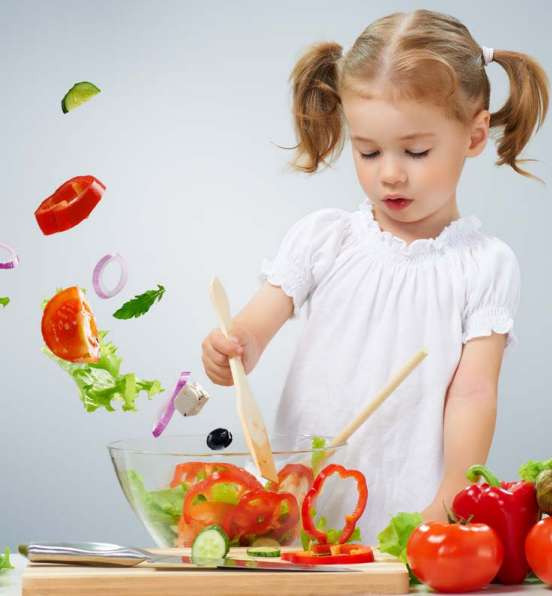 PENTRU SĂNĂTATEKit facilitare Modul II - Modul destinat nutriției și exercițiului fizic ALEGE SĂ TRĂIEȘTI SĂNĂTOS2 Cuprins CUPRINSI. Introducere 5 Salvați Copiii România 5 Programul Educație pentru Sănătate 2 Justificare/Raționament 2 Context 6 Scopul și obiectivele modulului de nutriție și exercițiu fizic 7 Colaborarea cu Ministerul Educației Naționale. 8 Integrarea Educației pentru Sănătate în noua cultură școlară 8 Corelarea modulului de nutriție și exercițiu fizic cu opționalul Educație pentru Sănătate 8 II. Educație pentru nutriție și viață sănătoasă 10 1. Reguli de nutriție corectă 10 Piramida nutriției 12 Zahărul – unul dintre marii noștri inamici 17 2. Mișcare fizică - Sunt sănătos, arăt bine, mă simt bine 19 3. Acceptarea imaginii corporale 21 4 Cum ne influențează emoțiile alimentația - Riscul tulburărilor de comportament alimentar în adolescență 23 III. Metode și tehnici de livrare a conținutului 26 IV. Susținerea sesiunilor de informare 28 1. Grădiniță 28 1.1. Nevoile nutriționale ale copilului preșcolar 28 1.2. Activități pentru copii 29 1.3. Planuri de lecție 30 2. Clasele I-IV 35 2.1. Nevoile nutriționale ale școlarului mic 35 2.2. Activități pentru copii 35 2.3. Planuri de lecție 36 3. Clasele V-VIII 41 3.1. Nevoile nutriționale ale elevului din ciclul gimnazial 41 3.2. Activități pentru copii 41 3.3. Planuri de lecție 42 4. Clasele IX-XII 47 4.1. Alimentația adolescentului 47 4.2. Activități pentru copii 48 4.3. Planuri de lecție 49 V. Metode de evaluare 53 Bibliografie și surse de informație 55 3 ALEGE SĂ TRĂIEȘTI SĂNĂTOS Educație  pentru  sănătate4 INTRODUCERE I. INTRODUCERE Salvați Copiii România Salvați Copiii România este o organizație nonguver namentală de utilitate publică, non-profit, membru al  Save the Children International, a cărei misiune este  de a garanta egalitatea de șanse pentru toți copiii.  De 27 de ani, Salvați Copiii România promovează drepturile copilului, în  acord cu prevederile Convenției Națiunilor Unite cu privire la Drepturile  Copilului, peste 1.500.000 de copii fiind incluși în acest timp în programe  educative, de protecție și asistență medico-socială, de stimulare a participării  lor în acțiuni de promovare și recunoaștere a drepturilor lor. Programul Educație  pentru sănătate Încă din anul 1998, Salvați Copiii România desfășoară programul Educație  pentru sănătate, care se derulează în prezent în București și în cele 15  orașe în care organizația desfășoară activități socio-educaționale, respectiv  în Iași, Mangalia, Craiova, Târgu Mureș, Timișoara, Suceava, Brașov, Petrila,  Reșița, Pitești, Piatra Neamț, Negrești, Târgoviște, Constanța și Cluj Napoca.  Scopul programului este de a sprijini dezvoltarea unei  culturi școlare de promovare a sănătății copilului, fizică și  emoțională, precum și de protecție a acestuia împotriva  oricărui comportament violent, prin transpunerea valorilor  de educație și protecție în conținuturi, competențe și  activități specifice, destinate copiilor din toate ciclurile de  școlaritate, implementate de voluntar peer-educatori, de  cadre didactice, de asistente medicale și medici școlari. Justificare/Raționament Acest material conține și promovează ceea ce considerăm a fi util, relevant și  oportun pentru cei care doresc să se implice în promovarea educației pentru  sănătate în România, oferind suportul necesar în vederea realizării unei  legături corecte și interactive cu copiii. Conține exemple de activități și oferă  resurse cu diverse materiale importante în domeniul educației pentru sănă tate în vederea creării unei experiențe de învățare concrete și directe pentru  toți cei implicați în acest proces prin intermediul educației non-formale.  Fiind rezultatul experienței acumulate în derularea de sesiuni interactive  de informare de la egal la egal coordonate în general de tineri voluntari,  cât și a expertizei specialiștilor din domeniul sănătății fizice și emoționale,  considerăm materialul practic și clar, oferind suportul necesar în promovarea  educației pentru sănătate.  Așa cum a fost conceput, materialul poate fi folosit atât în mediul formal, cât  și în contexte informale sau nonformale de învățare, având activități adaptate 5 ALEGE SĂ TRĂIEȘTI SĂNĂTOS pe categorii de vârstă, de la grădiniță până la liceu. De aceea, încurajăm  cadrele didactice și reprezentanții instituțiilor care lucrează direct cu copiii  să le introducă în cadrul initiațivelor proprii sau să solicite sprijinul Salvați  Copiii în derularea de sesiuni interactive de la egal la egal cu sprijinul tinerilor  voluntari. Pentru tinerii voluntari, acest material reprezintă atât kit-ul în procesul de  învățare pe durata formării specifice ca educatori de la egal la egal în cadrul  programului Educație pentru Sănătate, cât și structura de bază atunci când  pregătesc sesiunile pentru copiii și tinerii cu care vor interacționa. Fiind tineri  motivați de promovarea educației pentru sănătate, cu abilități de lucru în  grup și gestionare a claselor de elevi, voluntarii selectați vor dezvolta toate  competențele necesare în vederea facilitării unor sesiuni informative de mare  impact pentru elevii cu care vor lucra.  Informații și cunoștințe specifice privind nutriția și exercițiul fizic, comporta mentele de consum, educația sexuală și sănătatea emoțională sunt acoperite  de acest material. Abilitățile necesare în lucrul cu copiii, pentru implicarea  tuturor participanților, respectând nevoile fiecăruia, gestionarea momentelor  tensionate, a nivelului de energie, atenție și concentrare, care vor fi practica te inclusiv pe durata formării voluntarilor, se regăsesc în multiplele activități  recomandate în acest material. Asigurăm că, odată cu experiența acumulată,  voluntarii își vor îmbunătăți și personaliza stilul de lucru cu copiii, devenind  astfel actori activi în promovarea educației pentru sănătate. Context Domeniul nutriției este asociat din punct de vedere legislativ și instituțional  cu domeniul de activitate al Ministerului Sănătății. Astfel că, o primă sursă  de informare și autoritate în acest domeniu este reprezentată de Ministerul  Sănătății — www.ms.ro. Institutul Național de Sănătate Publică — www.insp.gov.ro, este înființat  de către Guvernul României prin HG 1414/2009 cu scopul de: a) a preveni,  supraveghea și controla bolile transmisibile și netransmisibile; b) amonitoriza  starea de sănătate; c) a promova sănătatea și educația pentru sănătate;  d) a evalua sănătatea ocupațională; e) a monitoriza sănătatea în relație cu  mediul; f) a elabora reglementări în domeniul sănătății publice; g) a asigura  managementului sănătății publice; h) a dezvolta servicii de sănătate publică  specifice. În acest sens, această autoritate public organizează campanii de  informare și prevenție pentru un stil de viață sănătatos. Autoritate la nivel global, activă și în România, este Organizația Mondială  a Sănătății care emite periodic rapoarte și recomandări cu privire la starea  de sănătate a populațiilor. Acestea pot fi consultate pe site-ul oficial:  http://www.euro.who.int/en/countries/romania Pentru informații cu privire la dieteticieni, nutriționiști și ultimele studii și  noutăți recomandăm consultarea Asociației Române de Nutriție și Dietetică:  https://www.nutritiedietetica.ro/ Pentru informații personalizate recomandăm consultarea medicului de familie  și ulterior a unui nutriționist: dietetician sau tehnician nutriționist. 6 Scopul și obiectivele  modulului de nutriție  și exercițiu fizic INTRODUCEREScopul acestui program de educație non-formală este de a familiariza  beneficiarii cu informații de bază pentru a deprinde obiceiuri sănătoase de  nutriție și mișcare. În cadrul programului, atât facilitatorii, cât și elevii sunt  informați cu privire la principiile de bază ale unei nutriții corecte și de calitate  și deprind abilitățile necesare pentru optimizarea sănătoasă a stilului lor de  viață.  Obiectivele acestui suport de curs: ⁃ Transmiterea de informații despre bazele nutriției și  nevoia de sport pentru o viață sănătoasă în rândul  facilitatorilor cursului, dar și a beneficiarilor; ⁃ Promovarea sănătății și a stării de bine;  ⁃ Dezvoltarea personală a elevului în direcția  unei vieți conștiente și sănătoase; ⁃ Prevenirea prin informare a unor boli  cauzate de nutriția precară. Competențe generale: 1. Înțelegerea și utilizarea corectă a  limbajului de natură nutrițională; 2. Dobândirea unor cunoștințe cu privire la un regim  alimentar sănătos și adecvat grupei de vârstă; 3. Înțelegerea beneficiilor mișcării și a exercițiului fizic asupra  dezvoltării emoționale, dar și fizice a copiilor și adolescenților;  4. Înțelegerea nevoii adoptării unui stil de viață sănătos pentru  a avea o stare de sănătate bună, cât mai mult timp. Competențe specifice – facilitatori: În urma parcurgerii acestui suport de curs, facilitatorii vor avea capacitatea  de a transmite și a facilita elevilor, prin metode de educație non-formală,  cunoștințe care stau la bazele unei nutriții corecte și informații despre  beneficiile mișcării și exercițiului fizic pentru o viață sănătoasă.  Competențe specifice – elevi: În urma parcurgerii orelor de Educație pe teme de nutriție și exercițiu fizic  elevii vor deprinde următoarele competențe: ⁃ Înțelegerea și utilizarea corectă a  limbajului de natură nutrițională; ⁃ Dobândirea unor cunoștințe cu privire la varietatea  alimentară, beneficiile unei alimentații diversificate; ⁃ Dobândirea unor cunoștințe cu privire la ce înseamnă stilul  de viață sănătos și cum îl pot adopta prin metode simple. 7 ALEGE SĂ TRĂIEȘTI SĂNĂTOS Atitudini și valori deprinse de elevi: ⁃ Atitudinea pozitivă față de educație,  cunoaștere, societate, cultură; ⁃ Interes pentru cunoașterea anatomiei umane; ⁃ Interes pentru cunoașterea și adoptarea  unui stil de viață sănătos: ⁃ Interes pentru dezvoltare prin mișcare. Colaborarea cu  Ministerul Educației  Naționale.  Integrarea Educației  pentru Sănătate în  noua cultură școlară Corelarea modulului de  nutriție și exercițiu fizic  cu opționalul Educație  pentru Sănătate  Ministerul Educației Naționale susține programul Educație pentru  Sănătate al Organizației Salvați Copiii și creează un cadru favorabil desfășu rării lui în instituțiile de învățământ. Programul este corelat cu disciplina opțională „Educație pentru sănătate”,  aprobată cu Ordin al Ministrului Nr.4496 / 11.08.2004, care face parte din  Programul Național "Educația pentru sănătate în școala românească". Printre obiectivele opționalului „Educație pentru Sănătate” se numără:  ⁃ prevenirea conflictelor interpersonale, a  dezadaptării sociale și a situațiilor de criză; ⁃ asigurarea educației populației școlare  pentru un stil de viață sănătos;  ⁃ facilitarea accesului la o informație corectă, avizată,  atât în mediul urban cât și în mediul rural;  ⁃ diminuarea numărului de îmbolnăviri și reducerea  comportamentelor cu risc pentru sănătate. Ministerul Educației Naționale împreună cu Consiliul Național pentru  Curriculum și Evaluare în Învățământul Preuniversitar au elaborat o progamă  școlară modulară pentru disciplina opțională Educație pentru Sănătate,  aprobată prin Ordin al Ministrului nr. 4496/11.08.2004. Aceasta se adresează  tuturor elevilor din sistemul preuniversitar, clasele I-XII și face parte din  Programul Național „Sănătate în Școala Românească”, inițiat în timpul  guvernării 2000-2004.  Abordarea în acestă programă școlară este realizată atât din perspectivă  științifică, pedagogică, cât și legislativă. Informația este structurată în acord  cu nivelul de înțelegere și de învățare al elevului, pe cicluri de învățare. Prin  această disciplină opțională se urmărește promovarea unor cunoștințe  corecte cu privire la starea de sănătate, formarea de atitudini și obiceiuri  pentru un comportament responsabil și sănătos. Curriculumul pentru clasele I-II are ca obiective cadru: 1. Utilizarea limbajului specific educației pentru sănătate. 2. Dezvoltarea unor comportamente de protejare  a sănătatății personale și a mediului. În acord cu acestea, se pune accentul pe teme precum: igiena personală,  sănătatea alimentației, creștere și dezvoltare în perioada copilăriei, boli  cauzate de lipsa de igienă, sănătatea mintală.8 Curriculumul pentru clasele III-IV funcționează urmărind aceleași obiective  cadru ca și pentru clasele I-II și pune accent pe teme precum: igiena persona lă, sănătatea alimentației, sănătate mintală, activitate și odihnă, sănătatea  mediului. Pentru clasele V-VIII curriculumul setează 3 obiective cadru: 1. Utilizarea unor noțiuni, norme și principii  specifice educației pentru sănătate. 2. Formarea unor atitudini și comportamente  responsabile privind starea de sănătate.  3. Dezvoltarea capacității de a rezolva situații  problemă privind sănătatea și mediul.  Pentru clasele V-VI focusul este pe subiecte precum: igiena personală,  sănătatea în perioada pubertății, sănătatea alimentației (este discutată  piramida alimentației), sănătatea reproducerii, consum și abuz de substanțe  toxice, violența infantilă. Pentru clasele terminale ale ciclului gimnazial, în plus față de subiectele  descrise mai sus, se adaugă temele cu referire la valori umanitare, dozarea  efortului intelectual în timpul examenelor, planificare familială și sănătatea  reproducerii. Pentru ciclul liceal sunt trasate 2 obiective generale: 1. Utilizarea unor noțiuni, concepte, legi și principii  specifice educației pentru sănătate.  2. Investigarea și rezolvarea unor probleme vizând sănătatea.  Se urmărește astfel promovarea unui stil de viață sănătos prin alimentație  sănătoasă, adoptarea unui comportament responsabil referitor la sănătate,  dobândirea unui comportament ecologic, dezvoltarea toleranței și solidari tății față de persoanele aflate în dificultate, sănătatea reproducerii, protecția  împotriva bolilor cu transmitere sexuală, reducerea consumului de droguri și  a substanțelor interzise. Fiind o disciplină opțională la decizia școlii, ”Educație pentru sănătate” este  predată doar în anumite școli și din păcate nu la toate clasele pentru care a  fost realizat designul programei. 1 1 http://oldsite.edu.ro/index.php/articles/207749 ALEGE SĂ TRĂIEȘTI SĂNĂTOS II. EDUCAȚIE PENTRU NUTRIȚIE  ȘI VIAȚĂ SĂNĂTOASĂ  1. Reguli de nutriție corectă Materialul de față a fost elaborat cu scopul de a transmite infor mații facilitatorilor și elevilor despre nutriția corectă și beneficiile  mișcării pentru o viață sănătoasă. În acest sens, în cuprinsul  materialului se regăsesc informații detaliate despre piramida  alimentației – ce, cât și cum ar trebui să consumăm pentru o viață  sănătoasă, efectele consumului de zahăr asupra organismului  nostru, energie și bunăstare fizică și psihică. În nutriție nu există un adevăr absolut, având în vedere că nu există  două organisme identice. Astfel, fiecare corp are propriul bioritm,  metabolism și reacții la stimuli externi. Cu toate acestea, există  o serie de principii care stau la baza unei alimentații corecte și  sănătoase. Pe acelea dintre ele, cu o largă aplicabilitate și relevan ță pentru educația copiilor și adolescenților, le redăm mai jos:  1. Apa este cel mai important element necesar corpului  nostru. Nevoia de apă a corpului este foarte mare iar  corpurile noastre au nevoie de apă din plin pentru a  funcționa echilibrat, sănătos, optim. Primul lucru pe care  ar trebui să îl facem dimineața este să bem un pahar cu  apă, pentru a compensa deshidratarea apărută în timpul  somnului, dar și pentru a pregăti tractul digestiv pentru  o nouă zi. Apa se poate bea înainte de masă, dar cu  cel puțin 30 de minute înainte de aceasta. Băută cu 30  de minute înainte de a mânca, aceasta pregătește tubul  digestiv. După masă, este necesar să așteptăm 45 – 60  de minute pentru a bea din nou apă. Băută mai rapid  de atât sau în timpul mesei, aceasta diluează sucurile  gastrice și îngreunează foarte mult procesul digestiv. 2. Dimensiunea stomacului nostru este cât cea a pumnului  nostru, strâns. În mod ideal, o porție de mâncare nu ar  trebui să depășească această mărime a stomacului. 10 3. Pentru copiii și adulți, este recomandată de către  Organizația Mondială a Sănătății consumarea a trei mese  principale și a două gustări, pe parcursul unei zile. EDUCAȚIE PENTRU NUTRIȚIE ȘI VIAȚĂ SĂNĂTOASĂ 4. Prima masă a zilei este foarte importantă, ea oferind hrană corpului  și minții atunci când acestea sunt cel mai active și au nevoie de cea  mai multă energie. Un mic dejun bogat în fructe, cereale și nuci,  adică bogat în vitamine, minerale, proteine, fibre și carbohidrați,  generează suficientă energie pentru prima parte a zilei. 5. Se recomandă consumul de alimente proaspete,  neprocesate termic (legume, verdețuri, fructe) pentru un  aport optim de nutrienți. În mod ideal, aportul acestor  alimente în dietă ar trebui să fie de aproximativ 50%.  6. Fructele se consumă întotdeauna singure, între mese, cu  o jumătate de ora înainte de masă, niciodată după.  7. Fructele oleaginoase (nuci, caju, etc.) și semințele pot fi  combinate, în cantități moderate, cu fructele și legumele.  Acestea sunt bogate în acizi grași esențiali. 8. Procesele oxidative și degenerative încep foarte rapid, odată cu  momentul tăierii fructelor și legumelor. Cu cât evităm mai mult  mărunțirea, răzuirea – cu atât vom avea o hrană mai sănătoasă.  9. Mâncărurile și băuturile fie foarte fierbinți, fie foarte reci crează  un șoc termic pentru stomac. Este recomandată folosirea  alimentelor într-un interval termic de 15-35 de grade Celsius.  10. Cu cât sunt amestecurile alimentare mai bogate, cu atât sunt  mai greu de digerat. Cu cât mai simple vor fi mesele, cu atât mai  eficient va fi procesul digestiv și vom avea mai multă energie. 11. Se recomandă consumul de cereale integrale, pentru a  beneficia de mineralele și vitaminele din cereale.  12. Pentru un aport optim de nutrienți se recomandă  o alimentație cât mai variată. 13. Se recomandă reducerea aportului de zahăr în alimentație.  Zahărul este responsabil de boli precum diabetul, boli  cardio-vasculare, boli ale sistemului nervos. 11 ALEGE SĂ TRĂIEȘTI SĂNĂTOS 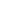 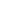 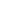 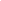 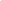 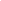 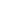 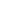 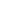 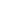 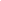 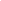 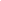 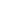 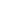 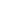 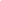 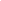 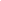 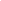 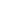 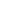 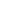 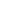 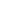 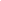 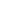 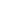 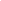 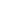 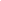 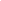 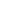 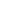 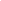 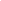 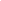 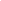 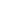 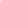 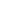 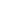 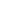 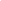 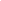 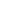 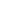 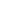 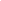 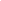 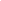 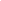 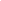 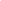 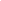 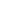 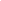 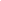 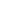 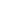 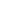 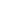 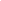 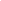 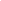 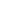 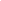 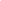 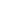 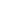 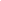 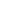 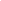 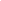 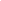 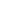 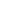 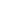 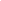 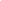 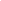 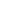 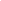 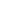 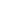 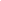 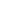 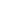 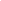 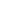 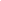 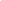 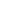 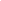 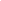 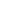 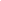 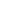 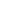 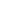 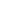 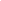 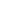 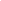 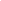 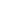 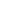 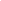 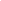 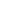 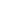 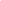 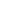 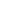 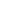 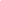 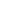 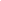 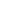 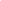 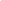 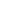 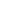 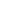 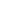 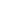 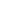 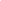 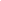 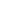 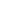 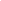 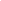 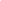 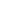 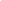 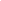 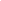 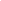 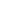 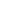 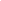 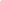 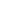 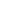 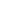 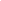 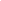 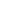 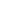 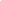 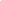 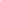 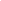 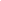 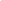 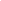 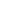 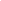 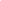 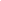 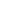 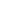 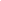 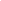 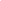 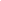 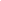 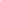 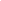 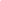 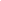 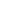 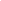 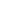 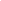 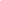 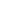 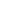 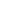 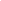 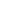 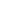 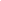 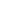 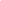 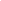 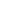 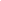 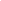 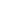 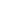 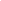 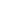 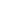 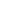 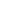 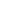 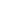 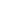 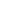 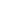 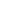 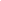 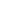 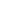 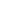 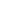 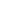 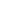 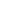 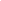 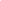 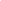 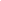 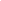 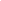 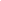 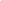 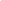 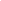 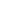 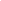 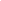 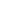 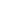 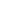 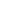 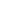 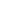 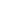 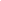 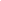 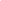 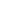 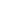 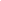 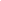 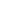 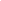 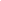 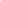 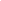 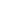 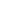 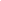 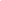 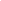 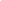 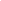 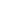 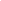 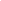 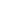 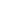 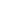 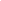 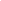 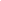 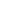 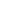 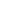 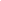 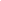 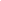 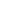 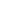 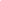 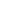 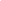 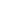 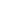 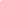 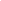 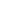 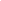 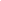 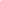 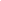 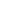 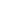 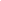 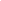 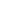 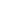 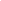 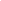 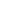 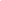 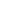 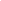 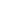 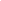 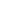 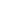 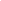 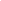 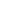 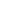 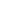 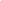 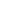 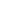 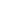 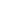 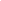 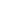 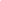 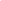 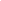 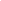 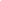 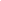 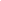 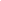 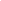 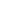 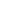 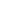 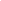 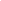 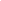 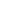 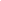 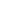 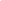 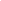 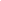 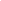 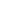 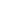 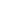 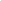 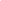 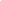 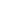 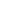 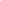 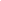 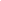 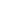 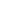 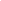 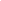 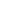 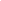 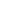 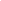 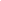 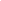 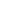 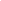 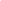 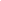 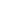 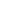 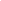 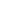 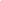 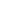 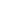 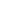 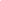 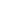 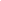 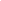 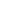 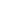 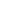 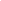 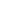 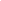 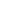 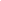 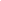 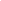 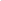 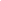 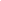 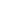 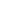 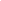 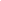 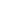 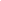 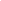 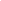 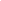 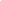 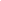 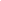 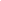 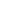 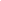 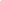 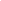 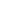 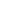 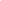 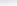 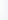 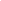 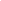 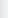 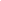 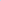 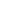 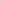 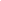 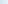 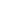 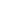 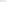 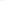 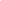 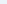 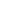 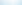 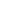 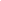 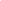 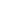 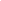 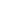 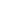 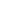 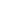 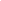 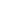 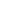 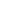 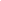 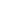 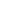 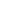 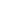 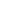 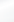 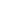 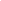 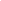 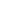 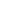 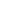 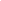 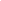 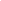 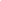 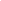 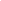 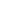 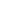 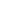 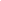 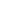 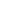 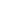 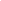 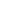 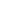 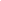 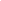 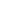 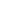 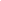 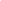 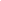 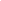 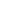 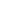 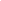 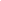 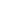 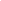 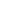 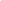 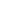 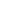 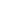 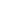 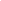 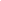 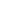 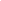 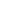 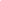 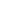 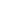 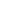 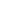 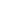 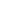 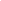 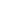 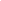 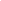 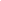 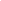 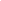 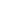 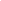 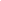 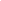 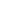 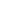 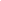 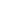 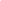 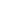 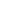 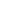 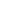 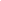 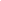 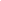 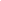 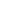 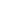 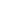 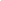 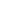 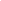 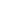 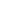 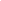 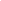 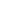 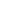 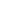 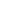 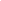 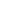 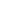 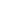 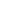 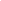 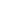 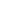 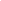 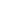 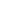 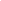 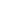 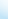 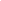 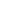 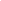 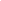 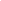 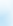 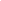 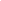 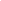 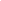 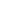 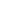 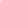 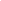 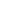 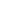 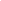 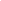 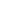 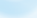 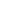 Piramida nutriției Piramida nutriției reprezintă o exprimare grafică, simplă, a recomandărilor  nutriționale, din punct de vedere al grupelor și al cantităților de alimente  care trebuie consumate zilnic pentru a întreține starea de sănătate a unui  individ și pentru a reduce cât mai mult riscul dezvoltării diverselor boli legate  de alimentație.  Potrivit statisticilor OMS, în România procentul de Boli Non Comunicabile  reprezintă 82% din totalul bolilor existente. Aceste boli Non Comunica bile sunt boli care au la baza lor stilul de viață și nutriția, sunt acele boli  non-infecțioase și non-genetice. Din totalul acestor boli, aproape 60% sunt  acoperite de afecțiuni de natură cardiovasculară, 20% de cancere, iar restul  de boli cronice respiratorii, diabet și boli provocate de obezitate. 12 EDUCAȚIE PENTRU NUTRIȚIE ȘI VIAȚĂ SĂNĂTOASĂ Preferințele alimentare și obiceiurile care definesc stilul de viață ale unui adult  sunt de cele mai multe ori setate în copilăria acestuia, astfel este de o impor tanță majoră educația corectă privind nutriția și un stil de viață responsabil.  Efectele acesteia sunt pe termen lung și foarte lung, chiar inter-generațional.  În imaginea de mai jos este ilustrată piramida nutriției, iar în rândurile de mai  jos se regăsesc explicații cu privire la fiecare nivel și componența acestuia. Piramida nutriției ilustrează vizual și extrem de intuitiv care sunt acele  alimente care trebuie consumate mai mult și mai des (cele de la bază) și care  sunt acele alimente care trebuie consumate în cantități mai mici și mai rar  (cele dinspre vârf). Primul nivel este reprezentat de apă și de nevoia organismului uman de  a fi hidratat, având în vedere că este format în proporție de 70-80% din apă.  Sângele este în cea mai mare parte apă, mușchii și organele de asemenea. În  toate procesele pe care le susține corpul uman, acesta recirculă zilnic echi valentul a 40.000 de pahare de apă, pentru a-și menține funcțiile fiziologice  normale. Având acest metabolism al apei și procesul de recirculare, în funcție  de diferiți factori personali (vârstă, greutate, efort depus) și de condițiile de  mediu, corpul pierde între 3 și 10 pahare de apă pe zi. Acest deficit trebuie  înlocuit zi de zi, prin aport de apă.  În prezentarea în fața clasei, este recomandat ca favilitatorul să adreseze  întrebarea: ce se întâmplă dacă nu bem apă? Cel mai probabil vor apărea  aceste răspunsuri din clasă, iar dacă nu, facilitatorul îi va conduce pe elevi  către răspunsuri. În caz de deshidratare apare starea de oboseală, incapaci tatea de concentrare, dureri de cap etc.  Se va insista pe faptul că nu orice lichid substituie aceasta nevoie de hidratare  a organismului și elevii vor fi invitați să dea exemple de lichide. Vor aduce  probabil în discuție laptele, sucurile de fructe și sucurile îndulcite. Din păcate  acest răspuns este unul fals, întrucât niciuna dintre categoriile mai sus men ționate nu intră în această categorie de bază a piramidei. Se va face referire  la baza piramidei și la diferența dintre apă și alte lichide de fiecare dată când  se discută despre o categorie care le include pe cele din urmă. De exemplu:  când se discută despre fructe și legume, se menționează că sucul de fructe și  legume intră în această categorie și nu în cea a apei, când se discută despre  categoria lactate, se menționează că laptele de băut intră în acea categorie,  și nu în cea de bază, care este categoria apei. Excepție face ceaiul – infuzia  de plante, care este acceptată în cantități moderate în această categorie de  bază, însă nu mai mult de 2 cești de ceai pe zi, restul necesarului de lichid fiind  suplinit cu apă. Un punct foarte sensibil pe care se va insista atât aici, cât și la momentul la  care se prezintă categoria dulciurilor, sunt băuturile îndulcite artificial. Un raport și studiu al Health Behavior in School Aged Children2 atrage  atenția asupra consumului de băuturi îndulcite, care este în creștere peste tot  în lume, fiind totodată însoțit și asociat cu sporirea numărului de persoane  obeze și supraponderale. Consumul regulat de băuturi îndulcite conduce  la creșterea aportului caloric, creșterea în greutate, creșterea riscului de  suraponderalitate și obezitate, precum și al marii varietăți de boli asociate  obezității. Totodată, aceste băuturi supun persoanele consumatoare la toate  riscurile afecțiunilor asociate consumului de zahăr rafinat, subiect pe care îl  vom aborda ulterior, într-un subcapitol separat.  2 http://www.hbsc.org/ 13 ALEGE SĂ TRĂIEȘTI SĂNĂTOS În studiul efectuat de HBSC, consumul de băuturi îndulcite situează România  pentru toate categoriile de vârstă și pentru ambele sexe peste media țărilor  participante la studiu. Recomandările OMS includ evitarea totală a băuturilor  îndulcite și consumul de apă în cantități adaptate necesității organismului.  Cantitatea recomandată este de aproximativ 40 ml de apă/kilogram corp3.  Al doilea nivel al piramidei este reprezentat de legume și fructe.  Deprinderea unui consum sănătos de fructe și legume încă din perioada  copilăriei are multiple efecte benefice asupra sănătății, atât în perioada de  dezvoltare, cât și pe parcursul vieții de adult. Fructele și legumele contribuie  la o bună stare de sănătate și creștere, la dezvoltarea intelectuală optimă și  la un nivel scăzut al indicelui de masă corporală.  Fructele și legumele sunt bogate în enzime, vitamine, minerale, fibre, antio xidanți, fitonutrienți. Toate aceste elemente sunt esențiale pentru o stare de  sănătate bună. Mai jos sunt exemplificate cele mai importante beneficii aduse  de vitamine și minerale. ⁃ Vitamina A este foarte bună pentru sănătatea pielii și pentru  vedere.  ⁃ Complexul de vitamine B întrețin sănătatea sistemului  nervos, sunt responsabile de generarea bunei dispoziții și a  performanței intelectuale.  ⁃ Vitamina C este un puternic antioxidant, ne apară de infecții  și previne îmbătrânirea ⁃ Vitamina D ajută la asimilarea Calciului și ajută astfel  la fortificare oaselor și a dinților. Totodată are rol de  întreținere a sistemului nervos.  ⁃ Vitamina E este un puternic antioxidant. ⁃ Vitamina K are rol în întreținerea sistemului circulator și  sangvinic. ⁃ Calciul ajută creșterea și fortificarea oaselor și a dinților. ⁃ Fierul este necesar pentru o bună imunitate, pentru o  creștere și dezvoltare armonioasă și pentru transportul  oxigenului în sânge. ⁃ Magneziul ajută mult buna funcționare a sistemului nervos și  a inimii. ⁃ Zincul este foarte folositor în procesul de creștere și de  asemenea, pentru imunitate. ⁃ Cromul ajută la reglarea glicemiei.  ⁃ Seleniul protejează vederea și pielea, curață corpul de diverse  toxine și este un bun antioxidant. ⁃ Cuprul crește rezistența la infecții.  ⁃ Manganul este foarte important pentru memorie și pentru  combaterea stărilor de oboseală. ⁃ Iodul ne ajută să avem păr, unghii, piele și dinți sănătoși.  3 Suport de curs – Tehnician Nutriționist, Asociația Internațională  Masterclass, 201614 EDUCAȚIE PENTRU NUTRIȚIE ȘI VIAȚĂ SĂNĂTOASĂ  Este indicat ca trainerul să poarte conversații libere cu elevii despre legumele  și fructele lor preferate. Este important să menționeze că zaharul care dă  dulceața naturală a fructelor se numește fructoză și că este ”combustibilul  preferat” al creierului. La fel de important este de adăugat informația cu privire  la conținutul crescut de fibre pe care această categorie de alimente îl are.  Fibrele nu au putere calorică, dar au un rol esențial în menținerea unui tract  digestiv curat și sănătos, deci a unui organism cu imunitate crescută.  În ceea ce privește legumele, este important să aducem în discuție leguminoa sele, care reprezintă cea mai bogată sursă de proteină vegetală. Acestea sunt  năutul, mazărea, fasolea și lintea, alimente care sunt esențiale oricărei diete  echilibrate, mai ales în dietele celor care aleg să consume cantități mai reduse  de alimente de origine animală. De asemenea, este foarte important ca fructele și legumele să fie consumate  în cea mai mare parte crude, vitaminele și minerale fiind foarte sensibile și  degenerându-se în timpul proceselor de gătire.  Cantitatea recomandată de OMS este de aproximativ 4-5 porții de fructe și de  legume pe zi. O porție este echivalentul unui pumn.  Nivelul 3 este nivelul destinat cerealelor. Este important să facem de la  bun început disticția dintre cereale rafinate și cereale integrale, iar apoi, de  fiecare dată când rostim cuvântul cereale și ne referim la cele benefice, să le  numim complet “cereale integrale”. O cereală rafinată, cum este făina albă,  este o cereală lipsită de germeni și de tărâțe, adică de partea nutritivă a  boabelor, cea care conține vitaminele, mineralele și fibrele atât de prețioase ale  cerealelor. Procesul de rafinare al acestor cereale este unul care face produsul  final să fie unul destul de toxic, aceste procese incluzând etape de tratare cu  amelioratori, cu dioxid de clor, triclorură de azot și peroxid de benzoil (pentru  albirea și maturarea rapidă a făinii). Consumul produselor făcute din cereale  rafinate provoacă, astfel, în timp, afecțiuni majore ale sistemului nervos,  deficiențe ale sistemului imunitar, dezechilibre hormonale, favorizarea obezității  și sporirea nivelului de toxine din organism.  Cerealele integrale, în schimb, reprezintă o adevărată binecuvântare pentru  organismul uman și de aceea noi vom insista mult pe consumul acestora.  Cerealele integrale sunt extrem de bogate în fibre, jucând un rol foarte impor tant în desfășurarea corectă a proceselor digestive și în asigurarea unui tranzit  intestinal bun, în complexul de vitamine B (esențial pentru o bună funcționare  a sistemului nervos, a bunei noastre dispoziții și a performanțelor noastre  intelectuale), în carbohidrați și în proteine de înaltă calitate, vitamine, minerale,  grăsimi sănătoase, enzime și fitochimicale. Trainerul poate iniția un scurt  dialog cu elevii cu privire la cerealele pe care le cunosc și pe care le consumă.  Cu siguranță vor aduce în discuție cerealele îndulcite din comerț, care sunt  consumate în mod uzual cu lapte, însă le vom explica despre aceste cereale că  sunt rafinate și conțin foarte mult zahăr și că vor fi incluse la altă categorie,  cea din vârful piramidei. Cerealele în discuție aici sunt ovăzul, orezul integral sau cel brun, meiul,  bulgurul, hrișca, orzul, quinoa, grâul integral etc. Sunt indicate 2-3 porții de  cereale integrale pe zi.  Nivelul 4 este reprezentat de lactate și cărnuri ușoare – pește, pui,  carne albă. Lactatele sunt recomandate copiilor, însă în porții moderate.  Acestea sunt bogate în proteină de origine animală, în calciu, magneziu, acid  folic și în vitamine precum cele din complexul de B-uri, vitamina A, D și E. 15 ALEGE SĂ TRĂIEȘTI SĂNĂTOS Cărnurile ușoare vor fi de asemenea recomandate cu moderație în privința  cantității și cu atenție la sursa de proveniență a cărnii respective. Se vor  recomanda surse cât mai curate, fie de animale crescute la curte, fie în  crescătorii care funcționează în conformitate cu standardele bio. Carnea  poate fi un aliment valoros, consumat în condițiile optime, fiind foarte bogată  în proteine și diverse minerale, însă, ca și lactatele, aceasta este lipsită în  totalitate de fibre.  Carnea de pește – în special somonul – conține cantități însemnate de  acizi grași esențiali Omega 3. Aceștia sunt deosebit de importanți pentru  organism, însă în mod special pentru copiii și tinerii în creștere. Aceștia  ajută la dezvoltarea creierului și la regenerarea neuronală, au activitate  anticancerigenă, protejează împotriva bolilor de inimă și au influențe foarte  benefice în multe alte afecțiuni, cum ar fi diabetul, astmul, artrita, alergiile,  bolile inflamatorii, funcții renale, sistem imunitar.  Cantitatea recomandată din această categorie de alimente este de 1-1.5  porții pe zi.  Nivelul 5 este reprezentat de nuci și semințe, uleiurile vegetale  nesaturate. Toate acestea conțin grăsimi sănătoase, care mai sunt numite  și nesaturate. Aceste grăsimi sunt foarte necesare corpului și creierului  nostru și ele se află atât de sus pe piramidă doar pentru că sunt suficiente în  cantități mici (nu pentru că nu ar fi benefice).  Oamenii mănâncă nuci și semințe de mii de ani, acestea făcând parte dintre  primele alimente pe care au învățat să le consume. Ele protejează inima,  reducând incidența bolilor cardiovasculare, reduc colesterolul, protejează  împotriva cancerului, ajută la echilibrarea glicemiei și îmbunătățesc funcțiile  creierului și vederea. De asemenea, ele conțin acizi grași Omega 3, ale  căror beneficii le-am menționat mai sus. Cel mai important pentru cei mici  însă, este să rețină că ele ajută la dezvoltarea creierului și a performanțelor  intelectuale. Este suficientă 1 porție pe zi din această categorie de alimente.  Nivelul 6 este cel al alimentelor procesate – dulciuri, snacksuri, carne  roșie etc. Aceasta este categoria pentru care au o slăbiciune majoritatea  persoanelor, deopotrivă copii și adulți, motiv pentru care trainerii vor insista  asupra efectelor nocive pe care aceste alimente le au. Se vor aduce în discuție  efectele procesării alimentelor, ale amelioratorilor adăugați în aceastea, ale  zahărului și îndulcitorilor rafinați și ale tuturor elementelor non-organice  conținute de acestea. Corpul uman nu este adaptat să consume aceste  substanțe, astfel că ele se transformă toate în toxine cu efecte indezirabile  asupra sănătății noastre pe termen lung.  Se pot sugera alternative de gustări sănătoase: de la fructe, la fructe uscate,  dulciuri preparate cu miere, curmale sau alți îndulcitori naturali în locul  zahărului rafinat, chipsuri făcute chiar de ei la cuptor etc.16 EDUCAȚIE PENTRU NUTRIȚIE ȘI VIAȚĂ SĂNĂTOASĂ Zahărul – unul dintre marii noștri inamici Carbohidrații (sau glucidele) sunt principala sursă de energie pentru toate  funcțiile corpului uman. Ele oferă calorii într-o formă extrem de rapidă, fiind  compuși simpli, formați doar din carbon, hidrogen și oxigen. Carbohidrații se  regăsesc atât în produsele de origine vegetală (cereale, fructe, legume), cât  și în multitudinea de produse obținute din acestea: pâine, paste, produse de  patiserie etc.  Există trei tipuri de zaharide: monozaharidele (cea mai simplă formă,  conținând o singură moleculă), dizaharidele (două molecule) și polizaharidele  (cele mai complexe). Atât dizaharidele, cât și polizaharidele trebuie mai întâi  descompuse în monozaharide, organismul putând folosi doar această formă  simplă, monomoleculară de zahăr. De aici putem trage prima concluzie  importantă, anume că monozaharidele sunt acele forme de carbohidrați care  pot fi asimilați și folosiți de către organism cel mai direct, rapid și cu cel mai  mic consum de energie din partea organismului.  Cele mai întâlnite monozaharide sunt fructoza și glucoza și se găsesc în toate  fructele, în miere, în cereale integrale și în legume. Deloc întâmplător, ele  reprezintă principalul combustibil și sursă de energie necesară atât corpului,  cât și creierului nostru pentru o bună funcționare.  Dizaharidele (zaharoză, maltoză, lactoză) și polizaharidele (dextrinele,  amidonul, celuloză) sunt niște zaharide complexe pentru a căror descompu nere în monozaharide organismul folosește multă energie.  Zahărul de masă obișnuit va intra în categoria dizaharidelor rafinate,  procesate.  Ca regulă generală, alimentele cu cât sunt mai mult  modificate și cu cât forma în care ajung să fie consumate  este mai departe de forma lor originală, cu atât sunt mai  lipsite de nutrienții, enzimele, vitaminele și mineralele cu  care ele fuseseră inițial înzestrate, iar organismul consumă  mai mult pentru digestia lor. În cazul zahărului, pentru  a fi metabolizat, corpul folosește din propriile rezerve de  crom, calciu, magneziu, complex de vitamine B și enzime. Ce se întâmplă în corpul nostru în momentul în care ingerăm zahăr procesat?  Zahărul trece rapid prin stomac, în intestinul subțire, unde la fel de rapid este  absorbit în sânge și crește indicele glicemic al sângelui. În acest moment se  poate observa o stare de excitare psihică și fizică (la copii este foarte ușor de  observat, mai ales). Detectând glicemia mărită, pancreasul începe să producă  și el insulină în doze mai mari, pentru a corecta dezechilibrul. Se instalează  apoi o stare de hipoglicemie și de oboseală accentuată, ca efect al dozelor  ridicate de insulină. Ficatul este solicitat apoi, prin transferul de glucide din  propriile rezerve pentru atingerea unui nou echilibru. 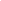 17 ALEGE SĂ TRĂIEȘTI SĂNĂTOS Ce efecte negative produce zahărul? Zahărul consumat în exces poate conduce la: ⁃ Afectarea gravă a sistemului osos, din cauza folosirii  unor cantități deosebit de mari de calciu din rezervele  organismului pentru a putea fi metabolizat. ⁃ Producerea de carii dentare, prin creșterea  acidității în cavitatea bucală și determinarea unui  deficit de minerale la suprafața dinților.  ⁃ Agresarea sistemul nervos central, prin deficitul de  vitamine B pe care îl produce în organism. Acest  proces dă naștere unor fenomene precum depresia,  anxietatea, oboseală cronică, tulburări de memorie. ⁃ Furnizarea de calorii goale, de calitate slabă,  acestea provocând luarea în greutate. ⁃ Afectarea sistemului hormonal.  ⁃ Predispunerea organismul către afecțiuni ale  inimii, în mod deosebit hipertensiune arterială,  cardiopatie ischemică, infarct miocardic. ⁃ Întreține bacteriile și ciupercile interne  (de exemplu, candida, acneea). Pentru a evita toate aceste efecte, recomandăm orientarea către sursele cele  mai eficiente și bogate în energie pentru corpurile noastre, acestea fiind în  cea mai mare mare parte monozaharidele naturale, ca fructoza și glucoza.  Acestea se obțin din fucte, cereale integrale, semințe, nuci și legume.  Zahărul din fructe (fructoza) este excepțional de bogat în nutrienții de care  corpul nostru are nevoie și, în plus, furnizează fibre de care zahărul alb  rafinat este evident lipsit.  Lactoza este un glucid întâlnit în lapte și lactate, este incoloră și are un  gust dulceag. Lactoza, ca parte componentă a laptelui, este importantă în  alimentarea mamiferelor tinere. Ea joacă un rol în stimularea digestiei prin  scindarea ei de către enzima lactază, în glucoză și galactoză. Adulții produc  această enzimă într-o cantitate mai redusă ca tinerii, de unde rezultă că și  consumul de lapte ar trebui să scadă proporțional cu înaintarea în vârstă. La  unii indivizi poate apărea intoleranță față de lactoză, acest lucru fiind explicat  prin lipsa lactazei. Printre funcțiile lactozei se poate aminti că ea oferă  organismului energie, stimulează absobția calciului, frânează dezvoltarea  bacteriilor care produc putrefacție, stimulează dezvoltarea bacteriilor bifide  și are un rol laxativ. Cu toate acestea, copiilor li se recomandă consumul  unui pahar de lapte pe zi. În cazul adulților, se recomandă mai degrabă  consumul de lapte vegetal (soia, orez, cocos, migdale), în locul celui de origine  animală.18 EDUCAȚIE PENTRU NUTRIȚIE ȘI VIAȚĂ SĂNĂTOASĂ 2. Mișcare fizică Activitatea fizică influențează în mod semnificativ și evident starea de spirit a  „Sunt sănătos, arăt  bine, mă simt bine” copiilor, motivația și concentrarea lor. Copiii au rezultate mai bune la învăță tură, au parte de experiențe valoroase și deprind abilități sociale. Sportul și  miscarea modifică, în mod real, formula chimică a creierului (modifică nivelul  de hormoni eliberat, mai ales cel de serotonină și eliberarea de endorfine),  cu un impact direct asupra stării de spirit. În plus, activitatea fizică oferă o  modalitate pozitivă, sănătoasă, de a reduce anxietatea și tensiunea psiho logică. Totodată, prin sport, copilul se autodisciplinează, capată mai multă  încredere în sine, își fortifică imunitatea organismului atât fizic, cât și psihic.  Prin mișcare fizică, preșcolarii învață cum anume funcționează corpul lor și  consumă și surplusul de energie. Astfel, pentru ei sunt recomandate activități  precum: alergatul și jocuri pe bază de alergat, sărit, săritura în lungime,  săritura precum mingea, cățărat, drumeții, mers pe jos. În sala de clasă/ grădiniță se pot face mișcări de încălzire precum rotiri ușoare ale capului și  gâtului, rotirea umerilor și a șoldurilor, sărituri ca mingea. Pentru preșcolari  este important să execute activități sportive pe care le învață mai ușor la  o vârstă mai mică: înotul, mersul pe bicicletă, mersul pe role, patinajul pe  gheață, schiatul. Este important ca primul lucru pe care copiii îl învață, mai  ales în cazul unui sport nou, este cum să reacționeze dacă eșuează sau cad.  Astfel, ei vor învăța să fie pregătiți mental, să își înfrunte fricile și cum să aibă  un caracter mai puternic, în care să nu se dea bătuți. Începând cu vârsta școlară, copiii întră într-o nouă etapă de dezvoltare, ca pacitatea de concentrare și atenție crește, precum și abilitatea de a înțelege  și a se implica în acțiuni mai complexe. De la 6-7 ani, abilitățile motorii ale  copilului se îmbunătățesc și îi permit un echilibru și o coordonare motrică mai  bună. Tot de la vârsta școlară, se definitivează dezvoltarea nervului optic.  Asta înseamnă că deja copii vor putea să vadă mai clar, la distanțe mai mari. Se recomandă ca activitățile fizice să fie cât mai diversificate, să stimuleze  pe cât posibil în mod egal toate segmentele corpului, fără supra-solicitarea  încheieturilor, care sunt încă fragile. Se pot face între 4 și 6 ore de sport  pe săptămână, complementar unui program de somn și a unei alimentații  sănătoase. Mai recomandăm sportul în aer liber care să dezvolte vederea la  distanță, precum alergatul în natură, jucatul cu zmee, cățăratul și drumețiile.  De asemenea, la această vârstă copilul iese de sub aripa părinților și dezvoltă  un mod aparte de a relaționa cu ceilalți. Este importantă includerea unui  sport în echipă și a unui sport individual. Sportul în echipă va dezvolta  caracteristici precum empatia, atenția distributivă, gândirea strategică,  analizarea riscurilor. Sportul individual dezvoltă competențe de bază precum  răbdarea, perfecționarea, disciplina de sine și inclusiv auto-motivarea.4 Exemple de sporturi și activități potrivite copiilor școlari între 6 și 10 ani: ⁃ Sporturi de echipă: baschet, fotbal, volei,  handbal, dansuri de echipă. ⁃ Sporturi individuale: înot, tenis, gimnastică, alergare,  patinaj, ciclism, arte marțiale, echitație, cățărat. ⁃ Activități de grup distractive care implică respectarea  unui set comun de reguli, de exemplu drumețiile în  aer liber, organizarea unui foc de tabără etc. 4 http://www.copilul.ro/ 19 ALEGE SĂ TRĂIEȘTI SĂNĂTOS În anii de pre-adolescență (10-13 ani), creierul copilului are abilitatea  de a permite acestuia implicarea în jocuri și mișcări ample, complicate și care  necesită decizii rapide. Pre-adolescenții activi sunt capabili să folosească mul tiple surse de informare și să proceseze rapid în vederea unei decizii imediate.  Acești tineri răspund mai bine instrucțiunilor verbale și pot urma cu ușurință  demonstrații și instrucțiuni vizuale. La această vârstă copii dezvoltă abilități  de lider sau de membru al echipei și încep să își asume un rol. La această  vârstă vorbim și despre igiena intimă și igiena în timpul și după exercițiul fizic.  Transpirația va începe să aibă un miros specific și devine principalul motiv  pentru care copiii evită să facă sport. Dacă reușim să îi motivăm prin idea de  igienă după exercițiu fizic, copiii vor fi mult mai receptivi. Practic, la această vârstă ei se pot implica deja în orice sport sau competiție  sportivă. Însă, trebuie avută în atenție și dezvoltarea lor emoțională, care,  uneori, poate fi mai lentă decât dezvoltarea fizică. Exemple de sporturi și activități potrivite pre-adolescenților cu vârsta  cuprinsă între 10 și 13 ani: ⁃ Sporturi de echipă: baschet, fotbal, volei,  handbal, dansuri de echipă. ⁃ Sporturi individuale: înot, tenis, gimnastică, alergare,  patinaj, ciclism, arte marțiale, echitație, aerobic, dansuri. Suplimentar, acasă se poate practica săritul coardei, un set de genoflexiuni,  fandări sau abdomene, alergat. Atât în perioada adolescenței (14-18 ani), cât și la vârsta adultă, activi tatea fizică regulată reprezintă o investiție sănătoasă pentru inimă și pentru  organism în ansamblu (reduce riscul de apariție a afecțiunilor cardiovascula re, contribuie la îmbunătățirea valorii tensiunii arteriale, ale colesterolului și  ale glicemiei). Astfel, în loc de câteva ore petrecute în fața televizorului sau a  calculatorului, este recomandată activitatea fizică precum: tenis, badminton,  alergat, înot, mers pe role sau pe bicicletă. Exercițiile la sala de fitness sunt  de asemenea utile, mai ales dacă se combină activitățile cardio cu cele de  forță care conduc la buna dezvoltare a sistemului cardio-vascular, pulmonar  și muscular.  Mișcarea zilnică este definită drept mișcare ușoară, dacă nu ajungem să  transpirăm. În acest caz, trebuie să efectuăm minim 60 de minute de activita te fizică. Mișcarea zilnică este definită drept mișcare medie, dacă ajungem să transpi răm. În cazul acesta, 30 de minute de activitate fizică sunt recomandate. În această perioadă, metabolismul tinerilor se schimbă rapid și corpul se  definitivează, ajunge la maturitate. Aici este perioada în care se elimină  grăsimile de creștere, pe care le au de obicei copii. De aceea, la această  vârstă este nevoie de atenție suplimentară pentru dezvoltarea musculară.  Mușchii dezvoltați în acești 4 ani vor rămâne și vor forma ceea ce numim  memoria mușchiului: vor determina dacă pe viitor o persoană poate construi  masă muscular ușor și poate slăbi ușor sau nu. De aceea îi încurajăm pe tineri  să aibă grijă la cum își sculptează corpul încă din adolescență.20 3. Acceptarea  imaginii corporale EDUCAȚIE PENTRU NUTRIȚIE ȘI VIAȚĂ SĂNĂTOASĂ Mișcarea fizică și sportul practicate încă de la vârste timpurii, ajută la găsirea  motivației intrinseci pentru depășirea barierelor și obstacolelor, la întărirea  stimei de sine și la îmbunătățirea imaginii corporale printr-o dezvoltare fizică  armonioasă.  Sportul, combinat cu o nutriție sănătoasă și echilibrată  ajută la dezvoltarea fizică și mentală armoniasă a copiilor,  adolescenților și adulților. Sportul practicat în mod normal  contribuie în proporție de 30% la formarea înfățișării  fizice, în timp ce dieta contribuie în proporție de 70%. Imaginea propriului corp constituie o parte a imaginii despre propria  persoană, a cărei importanță crește în perioada adolescenței. Studiile arată  că satisfacția față de propriul corp scade odată cu avansarea în vârstă, acest  fapt fiind mai predominant în rândul fetelor. De cele mai multe ori, tinerii își  doresc scăderea în greutate pentru obținerea corpului perfect, fiind deseori  influențați de media și de modelele care se promovează la scară largă. Pentru sănătate și pentru acceptarea și înțelegerea propriului corp, OMS  recomandă consumul regulat de fructe și legume și un minim de 60 de minute  pe zi de activitate fizică.  OMS face recomandări pentru prevenirea obezității și a supraponderalității,  ca și pentru bolile cronice asociate acestora, deoarece acestea pot fi, în mare  măsură, prevenite. Este important suportul comunității școlare și al familiei  pentru ca tinerii să asocieze alegerile alimentare sănătoase cu activitatea  fizică.  Înfățișarea externă este influențată în cea mai mare parte de: 1. Postura corpului Un corp care stă drept, cu privirea înainte, capul sus și cu  brațele relaxate este perceput ca fiind sănătos și atractiv.  Postura corpului este mai ales influențată de mers, de  șezutul în bancă și de înălțimea copilului. Exercițiile de mers,  pentru a balansa o carte pe cap, sunt foarte folositoare  pentru a corecta postura. De asemenea, trebuie să ne  corectăm postura în timpul somnului și al șezutului. 2. Aspectul pielii, părului și unghiilor Un corp îngrijit înseamnă un corp sănătos. Pielea, unghiile  și părul sunt de obicei simboluri ale unui consum optim  de vitamine și minerale. Un consum optim de vitamine  B și zinc se reflectă printr-o piele curată, pentru care  acneea se vindecă mai repede. Mineralele se reflectă de  asemenea și pe aspectul unghiilor: o lipsă de zinc se va  reflecta printr-o pată albă pe unghii, în timp ce lipsa de  vitamina C se reflectă prin unghii slabe, care se rup ușor. Părul trebuie îngrijit pentru a avea luciu, fără a fi uleios și  a fi lipsit de mătreață sau alte ciuperci specifice scalpului.  Un consum optim de vitamina E poate ajuta în acest  aspect, împreună cu un grup mare de minerale. 21 ALEGE SĂ TRĂIEȘTI SĂNĂTOS 3. Acceptarea tipului de corp Din punct de vedere somatic, există 3 tipuri de corp, pe care le  moștenim genetic. De aceea trebuie de multe ori să acceptăm tipul  de corp al familiei și să căutăm modele care au același tip de corp,  pentru a ne adapta îmbrăcămintea și întreg stilul vestimentar, ca să ne  avantajeze. De asemenea, în funcție de tipul de corp, ne vom adapta  și stilul de alimentație și de antrenament. De exemplu, tipul mezomorf  dezavantajează fetele care vor să facă balet, deoarece ele vor deprin de repede masa musculară. În timp ce tipul ectomorf, dezavantajează  băieții care vor să facă culturism. Cele 3 tipuri sunt: ⁃ ectomorf – lung, slab, încheieturi subțiri,  masa musculară redusă, fără grăsime ⁃ mezomorf – atletic, lat în umeri, masă musculară  bine reprezentată, grăsime puțină ⁃ endomorf – înălțime mică, țesut adipos mai bine  reprezentat, masă musculară moderată Fiecare persoană este o combinație între aceste stiluri.  4. Hidratarea Un corp deshidratat se observă de la distanță, printr-un aspect  bolnăvicios. De multe ori copii deshidratați sunt mai obosiți, uneori  cu un indice de masă corporală ridicată, deoarece organismul lor  reține apă. Este important să deprindem obiceiul de a consuma cu  regularitate apă.  Este important de știut că imaginea corporală percepută de ceilalți nu  corespunde cu imagine corporală pe care ne-o imaginăm noi. De asemenea,  această imagine se schimbă în mod constant în viață și nu reflectă neapărat  starea de sănătate. Pentru copiii care au un indice corporal mărit când sunt  mici, poate fi un indicator al unui adult înalt cu masa musculară dezvoltată.  Iar un copil slăbuț se poate dezvolta într-un adult cu probleme cardio. Copiii  trebuie să învețe să separe aspectul fizic, de multe ori moștenit genetic, de  starea de sănătate asupra căreia pot avea o influență directă.22 4. Cum ne influențează  emoțiile alimentația  - Riscul tulburărilor  de comportament  alimentar în  adolescență  EDUCAȚIE PENTRU NUTRIȚIE ȘI VIAȚĂ SĂNĂTOASĂ Starea mentală și fizică sunt deopotrivă influențate de emoțiile pozitive și de  cele negative. Cine ne influențează emoțiile? Foamea În primul rând, o persoană căreia îi e foame este foarte agresivă și supără cioasă, tinde să vadă doar părțile negative. De aceea un mic dejun gustos ne  va ajuta să ne începem ziua într-o stare de spirit pozitivă și ne permite să ne  concentrăm pe lucrurile importante. Dacă mâncăm la micul dejun alimente cu  fibre și carbohidrați, acestea ne vor înreține senzația de sațietate și energia  pe termen mai lung, de 3-4 ore. De exemplu, un mic dejun bogat în cereale,  iaurt și nuci sau semințe ne va menține starea de bine pe termen mai lung. Supra-alimentarea În cazul în care mâncăm mai mult decât e nevoie, ne vom simți plini și prin  urmare tensionați. Nu trebuie să mâncăm la o masă până când ne săturăm,  ci până ne simțim satisfăcuți și încă mai avem loc în stomac. Atunci digestia  va funcționa normal și vom fi lipsiți de tensiune. Frica Una dintre cele mai mari emoții negative este frica sau panica. În această  stare, sistemul digestiv nu funcționează în parametrii normali, iar digestia  nu poate fi realizată complet. Ceea ce înseamnă că atunci când mănânci și  ai o stare de panică sau frică, mâncarea va fi doar parțial digerată, restul  rămânând în stare de fermentație sau putrefacție în tractul digestiv. Emoțiile  negative inhibă digestia și ne pot afecta starea de sănătate în timp. Stresul O persoană stresată va experimenta foame pe fond nervos: este un răspuns  al organismului care simte că are nevoie de foarte mulți nutrienți pentru a  supraviețui unor condiții mai puțin prielnice. O stare de foame constantă  sau poftele constante sunt de fapt semnale ale unui corp stresat și nu trebui  confundate cu o foame efectivă. Cafeina este un factor care influențează negativ starea de spirit, deoarece  ne crește tensiunea și ne dă energie, însă, în același timp, supune corpul la un  stres extern. Cafeina din cafea, ceai sau chiar și cola și ciocolată ne va face  mai grăbiți, mai arțăgoși și mai neliniștiți. Alimentele care ne afectează negativ starea sunt lipsite de nutrienții vitali,  adică de enzime, minerale și vitamine. În această categorie se înscriu ali mentele cu un conținut mare de zahăr procesat, alimentele super-procesate,  alimentele prăjite. Zahărul afectează nivelul de insulină din corp. În momentul în care consumăm  foarte mult zahăr, corpul nostru începe secreția de insulină pentru a balansa  nivelul zahărului din sânge. Dacă acest nivel scade brusc, creierul își va reduce  capacitatea de funcționare iar noi vom deveni amețiți, vom pierde controlul  emoțiilor și vom deveni agresivi. Din acest motiv zahărul trebuie consumat cu  prudență, deoarece are un efect de aproximativ 30 de minute în care avem o  stare de bine aproape euforică, iar după, starea se schimbă brusc, sub efectul  creierului care va cere mai mult zahăr.  23 ALEGE SĂ TRĂIEȘTI SĂNĂTOS Anorexia Anorexia este o tulburare de alimentație cu implicații pe plan fizic și emo țional a celor care se consideră grași, într-un mod dăunător sănătății lor și  care se înfometează. Pentru a nu se îngrășa, persoanele anorexice dezvoltă  o obsesie față de propria greutate, slăbesc excesiv și adoptă o atitudine  negativă față de mâncare în general. Însă, se poate întâmpla ca persoane  anorexice să gătească cu plăcere sau să discute cu plăcere despre mâncare,  dar fără să se atingă efectiv de alimente. Anorexia este o tulburare pshică, care poate crește riscul de deces. Cele mai  multe diagnosticări apar în jurul vârstei de 20 de ani. Simptome ale anorexiei: ⁃ Scădere semnificativă în greutate; ⁃ Obsesia asupra formei corpului și greutății; ⁃ Mănâncă în farfurii mici și taie alimentele în bucățele cât  mai mici pentru a da impresia că farfuria este goală; ⁃ Căderea părului, piele uscată, unghii casante; ⁃ Furnicături în extremități; ⁃ Amețeală; ⁃ Palpitații;  ⁃ Constipație, dureri de stomac; ⁃ Dispariția ciclului menstrual;  ⁃ Încetarea dezvoltării fizice la copii și adolescenți  – creșterea în înălțime este oprită; ⁃ Anemie. Pe plan emoțional, semnele anorexiei se manifestă prin lipsa respectului față  de sine, sentiment de neputință, teama de a se îngrășa, amenințări de suicid.  Anorexia nu se poate vindeca în lipsa unui tratament. Acesta este constituit  în primă instanță dintr-o dietă sănătoasă. Complementar este nevoie de  intervenția un psiholog sau consilier. Doar dacă persoana în cauză suferă și  de depresie, atunci se vor administra medicamente de tip antidepresive. Anorexia se vindecă în timp, iar netratată are consecințe deosebit de grave  asupra organismului, inclusiv poate cauza decesul. Bulimia American Psychiatric Association a identificat 4 simptome asociate bulimiei: 1. Mâncatul compulsiv în cantități foarte mari  însoțit de sentimentul de lipsă de control; 2. Compensarea prin supramedicație cu laxative, efort  fizic până la extenuare, provocatul vărsăturilor; 3. Cele două acțiuni enunțate la punctual 1 și 2 să fi fost făcute în  mod repetat de cel puțin 2 ori pe săptămână în ultimele 3 luni; 4. Persoana în cauză se judecă intens pentru  greutate sau forma corpului.24 EDUCAȚIE PENTRU NUTRIȚIE ȘI VIAȚĂ SĂNĂTOASĂ Și bulimia, ca și anorexia, este o boală pshică și fizică. Persoanele care suferă  de bulimie descriu acțiunile pe care și le provoacă ca pe o modalitate de  „curățare" de emoții, ca pe o eliberare de sentimente negative, de teamă,  vinovăție sau rușine, exprimată atât de concret prin corp. Persoanele cu tulburări de comportament alimentar au nevoie de ajutor  specializat și de tratament adecvat pentru a învăța cum să depășească  tulburarea și cum să mențină rezultatele obținute. Rolul familiei în vindecare  este extrem de important în susținerea procesului. Emoții pozitive Pe de altă parte, emoțiile pozitive – bucuria, fericirea, optimismul ne îmbu nătățesc starea, influențează toate procesele din organism, inclusiv digestia.  Astfel, în stare de relaxare, organele interne pot funcționa mai bine, inclusiv  stomacul. Se spune că râsul îmbunătățește digestia, prin asimilarea mai  rapidă a nutrienților.  Emoții pozitive prin mâncare Alimentele care contribuie la o stare mai bună sunt: ⁃ Alimente bogate în triptofan. Triptofanul este un aminoacid  necesar pentru creșterea generală și dezvoltare. El creează  serotonina din organism, substanță considerată responsabilă  pentru un somn sănătos și o stare emoțională stabilă. Alimentele bogate în triptofan sunt: nucile, semințele, boabele de  fasole, tofu, brânza, carnea roșie, carea de pui și curcan, carnea de  pește și crustaceele, fulgii de ovăz, lintea și ouăle. ⁃ Alimente bogate în vitamina B. Vitaminele B sprijină  organismul în menținerea metabolismului energetic și  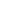 contracarează oboseala. Vitamina B1 – Tiamina – numită  și „vitamina performanței intelectuale” asigură creșterea  capacității de învățare și concentrare. Vitamina B6 este  numită și „hormonul fericirii”, aceasta intrând în compoziția  serotoninei. Totodată, are rol în reducerea simptomului  premenstrual și reducerea afecțiunilor neurologice. Vitamina  B9 – Acid Folic asigură sănătatea sistemului nervos.  Complexul de vitamine B se regăsește în: carnea de pui, de curcan,  pește, carnea de porc, legumele verzi cu frunze, cereale integrale,  lapte, iaurt grecesc, asparangus, verdețuri cu frunze închise la culoare. ⁃ Alimentele bogate în seleniu. Seleniul este responsabil  de buna funcționare a glandei tiroide și de starea de liniște.  Acesta se găsește în nuci braziliene, scoici, carne de pește,  cereale integrale, semințe de floarea soarelui, ciuperci și carne. ⁃ Alimentele bogate în magneziu. Magneziu ne ajută la  buna funcționare a sistemului nervos, digestiv, a celui osos,  dar și a inimii. Găsim magneziu în: legume cu frunze verzi, nuci  și semințe, pește gras, banane, avocado, ciocolata neagră. Alimentele bogate în zahăr natural precum lactoza – în produsele lactate  și fructoza – în fructe dar și în legume, ne îmbunătățesc starea de spirit.  Creierul preferă zaharuri și va genera hormoni ai fericirii când primește  zahăr în formă naturală.  25 ALEGE SĂ TRĂIEȘTI SĂNĂTOS III.METODE ȘI TEHNICI DE  LIVRARE A CONȚINUTULUI Educația privind stilul de viață sănătos în perioada copilăriei creează  premisele câștigării unor deprinderi sanatoase, care vor fi practicate pe toată  durata vieții copilului, favorizând menținerea unei bune stări de sănătate  pentru o perioadă cât mai lungă de timp. Copiii care învață de mici să consume zilnic micul dejun, să mănânce fructe  și legume, să facă mișcare, să își prețuiască starea de sănătate, vor practica  aceste deprinderi și în viața de adult și își vor educa, la rândul lor, copiii pe  baza acestor principii. În acest fel, investiția în educația pentru sănătatea  copiilor are efecte peste generații, contribuind la dezvoltarea durabilă a  națiunii. Cunoștințele, deprinderile, capacitățile dezvoltate prin fiecare arie curriculară  se află în stransă corelație și ele devin mai temeinice atunci cand activitățile  de învățare sunt realizate prin conținuturi/teme interdisciplinare, când prin  activități se realizează conexiunea între cunoștințe, deprinderi, capacități din  domenii diferite de dezvoltare. Conform cercetărilor în domeniul pedagogiei, copiii învață cel mai bine  făcând. Aceasta înseamnă că, prin implicare activă, copiii dezvoltă semnificații  ale lumii din jurul lor, incluzând aici și tema nutriției. Rolul nostru este acela  de a crea un mediu care să-i învețe pe copii să observe, să fie activi, să facă  alegeri și să experimenteze5.  În procesul de predare-învățare la acest curs de Educație pentru nutriție și  exercițiu fizic, metodele didactice utilizate vor fi: − Povestirea − Descrierea − Explicația deductivă, inductivă și analogică − Coversația euristică − Discuția − Dezbaterea − Demonstrația (obiectuală, figurală, filme didactice, imagini) − Observarea − Problematizarea  − Studiul de caz 5 Ghid de intervenție pentru alimentație sănătoasă și activitate fizică în grădinițe și  școli, Promotor: Institutul Național de Sănătate Publică26 METODE ȘI TEHNICI DE LIVRARE A CONȚINUTULUIDe dorit, este să utilizați mai degrabă mijloacele moderne de predare-în vățare. Astfel, lecțiile vor fi făcute preponderent sub forma unor ateliere  de lucru interactive. Principalele mijloace didactice utilizate în procesul de  predare-învățare la această materie sunt sintetizate mai jos: − Prezentări PowerPoint − Fișe de lucru individuale − Imagini descriptive − Jocuri de căutat informația precum rebusul, ghicitoarea − Exerciții de interpretat și de completat  cu informația care lipsește Pentru că procesul de a facilita informații despre ce înseamnă un stil de viață  sănătos, este, în fapt, un proces de comunicare, este esențial să avem în  vedere următoarele: Care este scopul comunicării? ⁃ De ce comunic? ⁃ Care este scopul meu real? Să informez, să influențez? ⁃ Ce aștept să realizez ? Cine este interlocutorul? ⁃ Cine este exact receptorul mesajului pe care doresc  să îl transmit? (ce vârstă, ce cunoștințe are) ⁃ Cum va reacționa la mesajul meu? ⁃ Ce știe interlocutorul despre conținutul  mesajului pe care îl transmit? Ce transmit?  ⁃ Ce doresc să spun exact? ⁃ Ce dorește interlocutorul să afle? ⁃ Ce informații pot transmite pentru a fi  clar, concis, amabil, constructiv? Cum transmit mesajul? Cum voi comunica mesajul? În imagini, în cuvinte, direct sau indirect, voi  folosi vorbirea scrisă sau verbală? Ce cuvinte voi folosi? Ce imagini? Cum voi  organiza informațiile pe care doresc să le transmit?6 6 Ghid de intervenție pentru alimentație sănătoasă și activitate fizică în grădinițe și  școli, Promotor: Institutul Național de Sănătate Publică 27 ALEGE SĂ TRĂIEȘTI SĂNĂTOS IV. SUSȚINEREA SESIUNILOR  DE INFORMARE  1. Grădiniță 1.1. Nevoile nutriționale ale copilului preșcolar Alimentația copilului preșcolar se apropie de cea a adultului, dar cu evitarea  alimentelor prea sărate și condimentate. Este o grupă de vârstă la care  nevoile energetice sunt de 1600-1800 calorii pe zi. Acestea sunt necesare nu  atât datorită creșterii, care este mai lentă în perioada preșcolară, cât mai  ales datorită activității intense pe care o desfășoară copilul.28 SUSȚINEREA SESIUNILOR DE INFORMAREÎn ceea ce privește grupele de alimente, la această grupă de vârstă sunt  recomandate: carne și derivate de carne - circa 60-70 g pe zi; laptele - circa  500 ml pe zi, brânzeturile - circa 20 g pe zi, un ou pe zi. Din cereale, legume  și leguminoase se pot asigura proteinele necesare.7 Dintre legume, se recomandă atât cele în formă crudă, cât și cele preparate  termic (în supe, piureuri, soteuri). Fructele se vor da crude, coapte, piureuri  sau compoturi. Freshurile se recomandă a fi făcute din combinații de legume  și fructe. Nu se recomandă mai mult de un pahar pe zi. Primii ani de viață sunt deosebit de importanți pentru formarea obiceiurilor  sănătoase. În această perioadă, copiii își formează preferințele legate de  gusturi, își dezvoltă abilitățile fizice de bază și atitudinile legate de alimentație  și de mișcare. Experiențele pe care copiii le acumulează în acești ani consti tuie baza obișnuințelor pe care și le vor consolida pe parcursul întregii vieți,  a stilului de viață pe care îl vor adopta. Este important ca cei mici să trăiască  experiențe plăcute și educative în legătură cu alimentația sănătoasă și cu  activitățile fizice, pentru a învăța cum să trăiască sănătos – mâncând sufici ente fructe și legume, luând micul dejun zilnic, bând apă și făcând mișcare.  Aceste comportamente îi ajută să crească și să se dezvolte armonios, să aibă  vitalitate și putere de învățare și să rămână sănătoși pe parcursul vieții. Informațiile transmise preșcolarului vor fi preponderent prin joc și prin  descoperire. Astfel, obiectivele generale pe care trebuie să le avem în vedere  cu această grupă de vârstă sunt: 1. Promovarea consumului de apă, în locul  băuturilor îndulcite artificial. 2. Consumul zilnic a cinci porții de fructe și legume  (o porție este egală cu pumnul strâns). 3. Consumul zilnic al micului dejun. 4. Implicarea preșcolarilor în activități fizice,  minim 60 de minute în fiecare zi. 5. Activități de igienă: spălarea pe mâini și pe dinți. 1.2. Activități pentru copii: ⁃ activități educative în care se prezintă noțiuni de anatomie,  în care facilitatorul îi ajută să identifice locul principalelor  organe din corp (inclusiv stomacul). Este important să li se  explice că procesul de digestie începe din cavitatea bucală, iar  mestecatul și mărunțitul bine al alimentelor este esențial; ⁃ realizarea de planșe de desen cu legumele și fructele preferate; ⁃ jocuri de rol, unde personajele sunt alimente, iar dialogul este  construit astfel încât să își îndeplinească funcția informativă; ⁃ jocuri de tip ghicitori.  7 Suport de curs – Tehnician Nutriționist, Asociația Internațională Masterclass, 2016 29 ALEGE SĂ TRĂIEȘTI SĂNĂTOS 1.3. Planuri de lecție Lecția nr. 1 – Piramida nutriției Obiectivele lecției: La finalul lecției, copiii trebuie să cunoască următoarele: ⁃ să conștientizeze că alimentația joacă un rol important pentru sănătate; ⁃ cum funcționează digestia; ⁃ varietatea de alimente existente. COMPETENŢE SPECIFICE CONŢINUTURI ACTIVITĂŢI DE ÎNVĂŢARE 1. Înțelegerea și utilizarea  corectă a limbajului de  natură nutrițională cu  privire la piramida nutriției 2. Dobândirea unor cunoștințe  cu privire la diferențierea  între tipurile de alimente Puncte de învățat: ⁃ varietatea de mâncare  existentă. ⁃ alimente care trebuie  consumate zilnic și alimente  care trebuie consumate rar. ⁃ cum diferențiem între  alimentația sănătoasă  și cea nesănătoasă. Explicarea noțiunilor.  Exemplificarea piramidei nutriției. Descrierea variațiunilor de  alimente. Exprimarea în scris și oral  a elementelor reprezentate  grafic sau în imagini. Introducere - 10 minute Trainerul/trainerii se prezintă spunând care este alimentul preferat.  Trainerii întreabă copiii dacă știu ce este nutriția? Aceștia notează apoi pe tablă/flipchart răspunsurile lor.  Împreună cu clasa, dau definiția la final. Următorul pas este de a evidenția diferența între a ne hrăni și a mânca. Se pot oferi exemple haioase  precum: putem mânca cretă, hârtie sau chipsuri, dar acestea nu ne hrănesc, așa cum fac fructele și legumele  care conțin vitamine și minerale – elemente extrem de importante pentru sănătatea noastră. Dar ce este sănătatea? Îi rugăm pe copii să definească ce înseamnă pentru ei să fii sănătos. Activitate 1 – Piramida-puzzle 30 de min. Acum că avem energie, vom porni într-un joc de descoperire a alimentelor. Avem cartonașe decupate care  împreună formează o piramidă. Pe fiecare cartonaș este trecută câte o grupă de alimente. Piramida o vom  lipi pe tablă cu scotch. Trainerul ia 3 voluntari din clasă pentru a rezolva puzzle-ul. Alternativ, ca să salvăm  cât mai mult timp, piramida va fi desenată de trainer pe tablă.30 Putem folosi următoarea structură: − Cartonașe verzi cu nume de fructe și legume, leguminoase. SUSȚINEREA SESIUNILOR DE INFORMARE− Cartonașe galbene cu cereale sau produse din cereale: (paste intergrale, orez brun,  orez salbatic, mămăligă, pâine), uleiuri sănătoase (ulei de măsline, ulei din peste, ulei  din nuci etc.), semințe (semințe crude de floarea soarelui, migdale, nuci, caju etc.). − Cartonașe albe cu nume de lapte și lactate. − Cartonașe roz cu nume de carne și pește.  − Cartonașe galbene cu nume de semințe, nuci, uleiuri. − Cartonașe mov cu nume de dulciuri, alimente procesate, alimente prăjite.  Piramida alimentelor va avea următoarele nivele (de jos în sus): − Nivelul 1: apă  − Nivelul 2: fructe și legume (5 porții/zi) − Nivelul 3: cereale (2-3 porții/zi) − Nivelul 4: lactate (2-3 porții/zi) și carne, pește, ouă (carne 2-3 porții/ săptămână, pește 2 porții/săptămână, ouă 2-3 porții/săptămână) − Nivelul 5: uleiuri vegetale, uleiuri din pește, nuci și semințe (1-2 portii/zi) − Nivelul 6: dulciuri, alimente procesate (max 1 porție/zi). Fiecare nivel va fi construit împreună cu cei mici, aceștia fiind rugați să dea exemple de alimente care se  încadrează în fiecare grupă. Debriefing: ⁃ Încurajăm elevii să spună cu voce tare pentru a-și reaminti alimentele din fiecare nivel. ⁃ Explicăm faptul că alimentele de la bază pot fi consumate  mai mult decât celelalte și că sunt mai sănătoase. ⁃ Este bine să avem o dietă cât mai variată pentru a ne asigura aportul  necesar de nutrienți – elemente care ne hrănesc corpul. ⁃ Recomandăm reducerea consumului de zahăr. Activitate 2 – Cum funcționează digestia? – 10 minute Trainerul îi întreabă pe copii cum mănâncă o banană sau un măr? Împreună cu ei, stabilește traseul digestiv: 1. Digestia începe în cavitatea bucală prin masticație și amestecarea cu salivă. De aici rezultă bolul alimentar. 2. Prin faringe și apoi prin esofag (copiilor le vom spune gât) bolul alimentar ajunge în stomac. Foarte  important de identificat unde este stomacul. Acesta se situează în partea stângă, imediat sub cutia toracică.  În stomac procesul de mărunțire este continuat și bolul alimentar ajunge sub forma unei paste. 3. Această pastă trece în intestinul subțire, unde corpul se hrănește. Resturile, de care nu are nevoie sunt  transmise în intestinil gros și apoi eliminate. Evaluarea lecției se face oral cu întrebări de tipul: Ce v-a plăcut cel mai mult astăzi? Ați aflat ceva nou, dacă da, ce? 31 ALEGE SĂ TRĂIEȘTI SĂNĂTOS Lecția nr. 2 – Zahărul: prieten sau inamic? Obiectivele lecției: La final, elevii vor avea cunoștințe cu privire la: ⁃ zaharurile sunt necesare pentru energie. ⁃ zahărul în exces poate duce la îmbolnăvire. ⁃ carbohidrați buni și carbohidrați răi. COMPETENŢE SPECIFICE CONŢINUTURI ACTIVITĂŢI DE ÎNVĂŢARE 1. Înțelegerea conceptului  de carbohidrați 2. Înțelegerea efectelor nocive  determinate de consumul  în exces de zahăr Puncte de învățat: ⁃ zaharurile sunt necesare  pentru energie. ⁃ zahărul în exces  dăunează sănătății. ⁃ carbohidrați buni și  carbohidrați răi. Explicarea noțiunilor cheie:  carbohidrați, zaharuri, energie. Descrierea fenomenelor  chimice produse de zahăr . Explicații cu privire la ce  efecte negative poate avea  zahărul consumat în exces. Activitatea nr. 1 - Să învățăm gusturile - 25 de minute  Facem un joc de cunoaștere reciprocă cu participanții și familiarizare cu conceptul de dulce și dulciuri, din  prisma temei de prezentat. În cele 4 colțuri din cameră punem diverse tipuri de alimente. Pot fi aduse alimentele propriu-zise și/sau  ambalajele lor. Copiii trebuie să viziteze fiecare colț și să vadă ce alimente sunt expuse: o masă cu alimente  dulci (fructe, dulciuri, băuturi îndulcite artificial, zahăr). O masă cu alimente sărate (sare, brânză, alune). O  masă cu alimente acre (lămâie, oțet etc.), o masă cu alimente cu gust amar (rucolla, ștevie). Fiecare colț are  altă culoare, iar copiii primesc bilețele de culoarea colțului la fiecare vizită. După ce vizitează fiecare masă, copiii trebuie să identifice fiecare bilețel colorat cu ce gust au descoperit.  Activitatea nr. 2 – De unde ne luăm zahăr? – 10 minute Copiii iubesc gustul de dulce și de cele mai multe ori îl asociază numai cu bomboane, ciocolată sau alte  dulciuri procesate. În realitate, însă, zahărul se găsește în fructe, legume, lapte, dulciuri procesate, băuturi  carbogazoase. Pentru a le ilustra acest fapt celor mici vom folosi o prezentarea powerpoint sau o fișă creată manual pe  care vom desena diferite fructe, legume, lapte, dulciuri procesate (ciocolată) și băuturi carbogazoase.  Pentru început, le vom arăta copiiilor planșa și îi vom întreba ce au în comun alimentele. Trainerul îi va  direcționa în răspunsuri și copiii vor ajunge la concluzia că toate sunt dulci. Gustul dulce este dat de zahăr,  deci toate aceste alimente au în comun zahărul. Trainerul le va explica la final că există o diferență între zahărul natural din fructe și legume și zahărul  procesat din dulciuri. Zahărul cel mai bun pentru corp este cel natural, deci îi vom îndemna pe copii să  mănânce fructe atunci când le este poftă de dulce. Prea mult zahăr nu ne va face să ne simțim bine, va  induce o stare de agitație și chiar poate duce la probleme dentare.32 SUSȚINEREA SESIUNILOR DE INFORMARECarbohidrații buni sunt reprezentați de fructe și legume, cereale integrale, iar carbohidrații răi sunt prezen tați de alimentele procesate. Activitatea nr. 3 - Experimentul – ce se întâmplă  cu zahărul în corpul nostru? –15 minute Cei mai mulți copii susțin că simt că au mai multă energie atunci când consumă dulciuri. Printr-un expe riment simplu și ușor de pus în practică le vom arăta că de fapt zahărul/dulciurile le oferă energie doar  pentru foarte scurtă durată. Astfel, avem nevoie de 3 pahare de sticlă, apă, câteva cuburi de zahăr, cereale integrale (de preferat ovăz) și iaurt. În fiecare pahar vom pune apă în mod egal. În primul pahar vom pune 1-2 cuburi de zahăr, în paharul al  doilea vom pune 1-2 lingurițe de iaurt, în al treilea pahar vom pune 1 linguriță de cereale. Lăsăm paharele aproximativ 15 minute și trainerul le explică copiilor că paharul este precum stomăcelul lor  și vom vedea ce se întâmplă când consumăm zahăr deci și dulciuri, iaurt și cereale.  După 15 minute, prin observație, clasa va deduce faptul că zahărul se dizolvă foarte repede ( și o dată cu  el și energia pe care ne-o dă), iaurtul a început să se dezintegreze (dar încă se poate vedea cu ochiul liber),  ceea ce înseamnă că încă ne conferă energie (deci mai mult decât zahărul), iar cerealele încă plutesc sau au  coborât pe fundul paharului, dar au aceeași formă. De aici, concluzia că cerealele, eventual în combinație cu  lactatele, ne oferă energie de durată mai lungă și sunt perfecte pentru un mic dejun sănătos și gustos. Evaluarea lecției se face printr-o singură întrebare: Am o banană și un cub de ciocolată în mână. Ce ați alege și de ce? Lecția nr. 3 – Energie și bunăstare COMPETENŢE SPECIFICE CONŢINUTURI ACTIVITĂŢI DE ÎNVĂŢARE 1. Înțelegerea conceptului  de energie 2. Înțelegerea factorilor care  determină starea de energie Puncte de învățat: ⁃ Macronutrienții și  micronutrienții sunt  surse de energie. ⁃ Somn și exercițiu fizic  pentru energie. Explicarea noțiunii de energie  și de stare de energie. Descrierea proceselor care ne  ajută să avem mai multă energie. Activitatea nr. 1 – De unde știm dacă avem energie? – 15 minute Ora de deschide cu mișcare fizică, astfel că trainerul împreună cu cei mici vor sări precum mingea, apoi vor  dansa împreună pe o melodie, iar la final vor face un exercițiu de întindere cu mâinile în poziție vertical.  După aceste exerciții, trainerul va adresa grupei următoarele întrebări: − Cum ați putut să faceți aceste mișcări? − De unde ați avut energie pentru aceste mișcări? − Ce este energia? Trainerul va concluziona cu cei mici că energia este combustibilul de care avem nevoie pentru a desfășura  activități precum joaca, exercițiu fizic, învățat, desenat etc. 33 ALEGE SĂ TRĂIEȘTI SĂNĂTOS Activitatea nr. 2 – Surse de energie – 25 de minute Activitatea va începe cu întrebarea trainerului: de unde ne luăm energia. Va fi ca un exercițiu de brainstor ming cu cei mici și la fiecare răspuns corect, se va sărbători cu o săritură de minge.  Trainerul va conduce abil discuția, astfel încât să reiasă ca surse de energie: − somnul − alimentația − exercițiul fizic.  Activitatea nr. 3 - Cum ne luăm energia? – 15 de minute Trainerul le va explica copiilor cum ”fabricăm” energia din cele 3 surse: 1. Prin somn Prin somnul de noapte, corpurile se refac și cresc. Astfel, avem energie de lungă durată pentru ziua urmă toare. Prin somnul de după amiază, acumulăm energie pentru a doua jumătate a zilei.  2. Prin alimentație Hrana pe care noi o consumăm este transformată de către corp în energie. Fără hrană nu putem supravie țui. Ca să avem o energie de lungă durată, avem nevoie de alimentație sănătoasă și cât mai variată, bogată  în elementele care hrănesc organismul. 3. Prin mișcare fizică Este comic, relaxant, o oportunitate de a socializa cu prietenii – sportul. Trainerul îi întreabă dacă s-au  simțit bine la începutul orei atunci când au sărit precum mingea, dacă s-au simțit mai bucuroși și mai  energici apoi. Răspunsurile vor fi în general afirmative și concluzia va fi ușor dedusă. Evaluarea lecției se face oral prin întrebarea: Ce îi vei spune mamei acasă  să facă ca să aibă mai multă energie să se joace cu tine?34 SUSȚINEREA SESIUNILOR DE INFORMARE2. Clasele I-IV 2.1. Nevoile nutriționale ale școlarului mic Nevoile energetice ale copilului școlar sunt de 60-70 calorii/kg corp/zi. Aceas ta înseamnă că sunt de 2100 calorii pe zi între 7 - 9 ani și de 2500 calorii  pe zi între 9 - 12 ani. Se recomandă astfel între 4 și 5 mese pe zi, în funcție  de nivelul de activitate fizică al copilului. Alimentația trebuie să fie cât mai  variată. Nu se recomandă alimentele prăjite, foarte grase sau condimentate  excesiv. Se recomandă respectarea orelor de masă și a regulilor generale de  igienă.  2.2. Activități pentru copii Pentru copilul de ciclu primar noțiunea de nutriție este cu siguranță una  necunoscută, astfel că, se recomandă explicarea termenului în cuvinte simple,  cu înțeles ușor pentru cei mici. De multe ori se pot face paralele cu personaje  din desene animate sau anumite elemente din desenele animate pot fi utilizate  pentru a explica conceptele.  Totodată, se aplică și în acest caz recomandările de la sub-capitolul anterior  cu privire la activități: ⁃ activități educative în care se prezintă noțiuni de anatomie,  în care facilitatorul îi ajută să identifice locul principalelor  organe din corp (inclusiv stomacul). Este important să li se  explice că procesul de digestie începe din cavitatea bucală, iar  mestecatul și mărunțitul bine al alimentelor este esențial. ⁃ realizarea de planșe de desen cu legumele și fructele preferate. ⁃ jocuri de rol, unde personajele sunt alimente, iar dialogul este  construit astfel încât să își îndeplinească funcția informativă. ⁃ jocuri de tip ghicitori.  Copilul de 7-10 ani începe să fie interesat de competiție, astfel că puteți face  concurs de genul „Știați că”, concurs prin intermediul căruia puteți explica  informație despre nutriție și mișcare.  Planșele desenate, experimentele făcute în fața lor, cunoașterea și atingerea  directă a diferitelor legume și fructe sunt activități recomandate pentru  această grupă de vârstă.  35 ALEGE SĂ TRĂIEȘTI SĂNĂTOS 2.3. Planuri de lecție Lecția nr. 1 – Piramida nutriției Obiectivele lecției: La finalul lecției, copiii trebuie să cunoască următoarele: ⁃ să conștientizeze că alimentația joacă un rol important pentru sănătate ⁃ cum funcționează digestia ⁃ varietatea de alimente existente COMPETENŢE SPECIFICE CONŢINUTURI ACTIVITĂŢI DE ÎNVĂŢARE 1. Înțelegerea și utilizarea  corectă a limbajului de  natură nutrițională cu  privire la piramida nutriției 2. Dobândirea unor cunoștințe  cu privire la diferențierea  între tipurile de alimente Puncte de învățat: ⁃ varietatea de mâncare  existentă. ⁃ alimente care trebuie  consumate zilnic și alimente  care trebuie consumate rar. ⁃ cum diferențiem între  alimentația sănătoasă  și cea nesănătoasă. Explicarea noțiunilor.  Exemplificarea piramidei nutriției. Descrierea variațiunilor de  alimente. Exprimarea în scris și oral  a elementelor reprezentate  grafic sau în imagini. Introducere - 10 minute Trainerul/trainerii se prezintă spunând care este alimentul preferat.  Trainerii întreabă copiii dacă știu ce este nutriția? Aceștia notează apoi pe tablă/flipchart răspunsurile lor.  Împreună cu clasa, dau definiția la final. Următorul pas este de a evidenția diferența între a ne hrăni și a mânca. Se pot oferi exemple haioase  precum: putem mânca cretă, hârtie sau chipsuri, dar acestea nu ne hrănesc, așa cum fac fructele și legumele  care conțin vitamine și minerale – elemente extrem de importante pentru sănătatea noastră. Dar ce este sănătatea? Îi rugăm pe copii să definească ce înseamnă pentru ei să fii sănătos. Activitatea nr. 1 – Piramida-puzzle - 30 de min Acum că avem energie, vom porni într-un joc de descoperire a alimentelor. Avem cartonașe decupate care  împreună formează o piramidă. Pe fiecare cartonaș este trecută câte o grupă de alimente. Piramida o vom  lipi pe tablă cu scotsch. Trainerul ia 3 voluntari din clasă pentru a rezolva puzzelul. Alternativ, ca să salvăm  cât mai mult timp, piramida va fi desenată de trainer pe tablă. Putem folosi următoare structură: − Cartonașe verzi cu nume de fructe și legume, leguminoase. − Cartonașe galbene cu: cereale sau produse din cereale (paste intergrale, orez brun,  orez salbatic, mămăligă, pâine), uleiuri sănătoase (ulei de măsline, ulei din pește, ulei  din nuci, etc.), semințe (semințe crude de floarea soarelui, migdale, nuci, caju etc.).36 − Cartonașe albe cu nume de lapte și lactate. − Cartonașe roz cu nume de carne și pește.  − Cartonașe galbene cu nume de semințe, nuci, uleiuri. SUSȚINEREA SESIUNILOR DE INFORMARE− Cartonașe mov cu nume de dulciuri, alimente procesate, alimente prăjite.   Piramida alimentelor va avea următoarele nivele (de la bază la vârf): − Nivelul 1: apă  − Nivelul 2: fructe și legume (5 porții/zi) − Nivelul 3: cereale (2-3 porții/zi) − Nivelul 4: lactate (2-3 porții/zi) și carne, pește, ouă (carne 2-3 porții/ săptămână, pește 2 porții/săptămână, ouă 2-3 porții/săptămână) − Nivelul 5: uleiuri vegetale, uleiuri din pește, nuci și semințe (1-2 portii/zi) − Nivelul 6: dulciuri, alimente procesate (max 1 porție/zi). Fiecare nivel va fi construit împreună cu elevii, aceștia fiind rugați să dea  exemple de alimente care se încadrează în fiecare grupă. Debriefing:  ⁃ Încurajăm elevii să spună cu voce tare pentru a-și reaminti alimentele din fiecare nivel ⁃ Explicăm faptul că alimentele de la bază pot fi consumate  mai mult decât celelalte și că sunt mai sănătoase ⁃ Este bine să avem o dietă cât mai variată pentru a ne asigura aportul  necesar de nutrienți – elemente care ne hrănesc corpul ⁃ Recomandăm reducerea consumului de zahăr. Activitatea nr. 2 – Cum funcționează digestia? – 5 minute Trainerul îi întreabă pe copii cum mănâncă o banană sau un măr? Împreună cu ei, stabilește traseul digestiv: 1. Digestia începe în cavitatea bucală prin masticație și amestecarea cu salivă. De aici rezultă bolul alimentar. 2. Prin faringe și apoi prin esofag (copiiilor le vom spune gât) bolul alimentar ajunge în stomac. Foarte  important de identificat unde este stomacul. Acesta se situează în partea stângă, imediat sub cutia toracică.  În stomac procesul de mărunțire este continuat și bolul alimentar ajunge sub forma unei paste. 3. Această pastă trece în intestinul subțire, unde corpul se hrănește. Resturile, de care nu are nevoie sunt  transmise în intestinul gros și apoi eliminate. Activitatea nr. 3 și evaluarea lecției– 20 de minute Trainerul împarte clasa în echipe de câte 4 elevi. Fiecare echipă trebuie să realizeze în 7 minute un meniu de  mic dejun sănătos. Primele 3 echipe (care termină cel mai repede) vor prezenta în fața clasei alegerile lor. Întrebări ajutătoare la prezentare: ce alegeri au făcut? A fost greu să își imagineze micul dejun? Vor încerca  acasă varianta propusă? 37 ALEGE SĂ TRĂIEȘTI SĂNĂTOS Lecția nr. 2 – Zahărul: prieten sau inamic? Obiectivele lecției: La final, elevii vor avea cunoștințe cu privire la: ⁃ zaharurile sunt necesare pentru energie. ⁃ zahărul în exces poate duce la îmbolnăvire. ⁃ carbohidrați buni și carbohidrați răi. COMPETENŢE SPECIFICE CONŢINUTURI ACTIVITĂŢI DE ÎNVĂŢARE 1. Înțelegerea conceptului  de carbohidrați 2. Înțelegerea efectelor nocive  determinate de consumul  în exces de zahăr Puncte de învățat: ⁃ zaharurile sunt necesare  pentru energie. ⁃ zahărul în exces  dăunează sănătății. ⁃ carbohidrați buni și  carbohidrați răi. Explicarea noțiunilor cheie:  carbohidrați, zaharuri, energie. Descrierea fenomenelor  chimice produse de zahăr . Explicații cu privire la ce  efecte negative poate avea  zahărul consumat în exces. Activitatea nr. 1 - Să învățăm gusturile - 25 de minute  Facem un joc de cunoaștere reciprocă cu participanții și familiarizare cu conceptul de dulce și dulciuri, din  prisma temei de prezentat. În cele 4 colțuri din cameră punem diverse tipuri de alimente. Pot fi aduse alimentele propriu-zise și/sau  ambalajele lor. Copiii trebuie să viziteze fiecare colț și să vadă ce alimente sunt expuse: o masă cu alimente  dulci (fructe, dulciuri, băuturi îndulcite artificial, zahăr). O masă cu alimente sărate (sare, brânză, alune). O  masă cu alimente acre (lămâie, oțet etc.), o masă cu alimente cu gust amar (rucolla, ștevie). Fiecare colț are  altă culoare, iar copiii primesc bilețele de culoarea colțului la fiecare vizită. După ce vizitează fiecare masă, copiii trebuie să scrie pe fiecare bilețel colorat ce gust au descoperit.  Trainerul, împreună cu cei mici, identifică și notează pe tablă cât mai multe alimente care au cele 4 gusturi. Activitatea nr. 2 – De unde ne luăm zahăr? – 10 minute Copiii iubesc gustul de dulce și de cele mai multe ori îl asociază numai cu bomboane, ciocolată sau alte  dulciuri procesate. În realitate, însă, zahărul se găsește în fructe, legume, lapte, dulciuri procesate, băuturi  carbogazoase. Pentru a le ilustra acest fapt celor mici vom folosi o prezentarea powerpoint sau o fișă creată manual pe  care vom desena diferite fructe, legume, lapte, dulciuri procesate (ciocolată) și băuturi carbogazoase.  Pentru început, le vom arăta copiilor planșa și îi vom întreba ce au în comun alimentele. Trainerul îi va  direcționa în răspunsuri și copiii vor ajunge la concluzia că toate sunt dulci. Gustul dulce este dat de zahăr,  deci toate aceste alimente au în comun zahărul. Trainerul le va explica la final că există o diferență între zahărul natural din fructe și legume și zahărul  procesat din dulciuri. Zahărul cel mai bun pentru corp este cel natural, deci îi vom îndemna pe copii să  mănânce fructe atunci când le este poftă de dulce. Prea mult zahăr nu ne va face să ne simțim bine, va  induce o stare de agitație și chiar poate duce la probleme dentare.38 SUSȚINEREA SESIUNILOR DE INFORMARECarbohidrații buni sunt reprezentați de fructe și legume, cereale integrale, iar carbohidrații răi sunt prezen tați de alimentele procesate. Activitatea nr. 3 - Experimentul – ce se întâmplă  cu zahărul în corpul nostru? – 15 minute Cei mai mulți copii susțin că simt că au mai multă energie atunci când consumă dulciuri. Printr-un expe riment simplu și ușor de pus în practică le vom arăta că de fapt zahărul/dulciurile le oferă energie doar  pentru foarte scurtă durată. Astfel, avem nevoie de 3 pahare de sticlă, apă, câteva cuburi de zahăr, cereale integrale (de preferat ovăz) și  iaurt. În fiecare pahar vom pune apă în mod egal. În primul pahar vom pune 1-2 cuburi de zahăr, în paharul al  doilea vom pune 1-2 lingurițe de iaurt, în al treilea pahar vom pune 1 linguriță de cereale. Lăsăm paharele aproximativ 15 minute și trainerul le explică copiilor că paharul este precum stomăcelul lor  și vom vedea ce se întâmplă când consumăm zahăr deci și dulciuri, iaurt și cereale.  După 15 minute, prin observație, clasa va deduce faptul că zahărul se dizolvă foarte repede (și o dată cu  el și energia pe care ne-o dă), iaurtul a început să se dezintegreze (dar încă se poate vedea cu ochiul liber),  ceea ce înseamnă că încă ne conferă energie (deci mai mult decât zahărul), iar cerealele încă plutesc sau au  coborât pe fundul paharului, dar au aceeași formă. De aici, concluzia că cerealele, eventual în combinație cu  lactatele, ne oferă energie de durată mai lungă și sunt perfecte pentru un mic dejun sănătos și gustos. Evaluarea lecției se face printr-o singură întrebare: Am o banană și un cub de ciocolată în mână. Ce ați alege și de ce? Lecția nr. 3 – Energie și bunăstare COMPETENŢE SPECIFICE CONŢINUTURI ACTIVITĂŢI DE ÎNVĂŢARE 1. Înțelegerea conceptului  de energie 2. Înțelegerea factorilor care  determină starea de energie Puncte de învățat: ⁃ Macronutrienții și  micronutrienții sunt  surse de energie. ⁃ Somn și exercițiu fizic  pentru energie. Explicarea noțiunii de energie  și de stare de energie. Descrierea proceselor care ne  ajută să avem mai multă energie. Activitatea nr. 1 – De unde știm dacă avem energie? – 15 minute Ora se deschide cu mișcare fizică, astfel că trainerul împreună cu elevii vor sări precum mingea, apoi vor  dansa împreună pe o melodie, iar la final vor face un exercițiu de întindere cu mâinile în poziție vertical.  După aceste exerciții, trainerul va adresa grupei următoarele întrebări: − Cum ați putut să faceți aceste mișcări? − De unde ați avut energie pentru aceste mișcări? − Ce este energia? Trainerul va concluziona cu cei mici că energia este combustibilul de care avem nevoie pentru a desfășura  activități precum joaca, exercițiu fizic, învățat, desenat etc. 39 ALEGE SĂ TRĂIEȘTI SĂNĂTOS Activitatea nr. 2 – Surse de energie – 25 de minute Activitatea va începe cu întrebarea trainerului: de unde ne luăm energia. Va fi ca un exercițiu de brainstor ming cu cei mici și la fiecare răspuns corect, se va sărbători cu o săritură de minge.  Trainerul va conduce abil discuția, astfel încât să reiasă ca surse de energie: − somnul, − alimentația, − exercițiul fizic.  Activitatea nr. 3 - Cum ne luăm energia? – 15 de minute Trainerul le va explica copiilor cum „fabricăm” energia din cele 3 surse: 1. Prin somn Prin somnul de noapte, corpurile se refac și cresc. Astfel, avem energie de lungă durată pentru ziua urmă toare. Prin somnul de după amiază, acumulăm energie pentru a doua jumătate a zilei.  Trainerul îi întreabă pe elevi la ce oră se culcă și la ce oră se trezesc în fiecare zi și dacă dorm după amiaza. 2. Prin alimentație Hrana pe care noi o consumăm este transformată de către corp în energie. Fără hrană nu putem supravie țui. Ca să avem o energie de lungă durată, avem nevoie de alimentație sănătoasă și cât mai variată, bogată  în elementele care hrănesc organismul. Traierul îi întreabă pe elevi ce alimente sănătoase ar consuma pentru energie și face apel la piramida  nutriției. 3. Prin mișcare fizică Este comic, relaxant, o oportunitate de a socializa cu prietenii – sportul. Trainerul îi întreabă dacă s-au  simțit bine la începutul orei atunci când au sărit precum mingea, dacă s-au simțit mai bucuroși și mai  energici apoi. Răspunsurile vor fi afirmative și concluzia va fi ușor dedusă. Trainerul îi întreabă pe elevi dacă fac un sport individual sau de echipă. În caz negativ, le recomandă  băieților să joace fotbal, iar fetelor să joace volei. Pot fi date și alte exemple de sporturi. Evaluarea lecției se face oral prin întrebarea: Ce vei face de mâine ca să ai mai multă energie?40 SUSȚINEREA SESIUNILOR DE INFORMARE3. Clasele V-VIII 3.1.Nevoile nutriționale ale elevului din ciclul gimnazial Copiii cu vârsta cuprinsă între 10-14 ani nu cresc doar în înălțime și greutate,  ci își modifică și compoziția corporală, numărul de celule adipoase se multi plică și cantitatea de grăsime crește pregătind organismul pentru pubertate.  Aceasta este perioada cea mai importantă din punct de vedere ponderal  pentru viitorul adult, odată formate celulele adipoase nu dispar și nu mor. „Bagajul” de adipocite dezvoltat până la pubertate, împreună cu apetitul  corespunzator acestuia, va ramane constant toată viața, deci copiii nu  trebuie lăsați să acumuleze kilograme în plus. Nevoile energetice ale copilului școlar între 9 și 12 ani sunt de 2500 calorii pe  zi. Nevoia de proteine este de 2-2,5 g/kg corp/zi. Nevoia de lipide este de 2-3  g/kg corp/zi. Nevoia de glucide este de 10 g/kg corp/zi.  Proteinele vor fi aduse din alimente de origine animală: lapte 400 ml/zi,  brânză 40-50 g/zi, carne 120-150 g/zi, ouă câte unul pe zi. Lipidele se vor  asigura pe de o parte din alimentele consumate, rația fiind completată cu  grăsimi animale și vegetale. Glucidele vor fi acoperite din pâine intermediară 200-250 g/zi, făinoase 50- 100 g/zi, cartofi 200 g/zi, legume verzi 200-300 g/zi, fructe 150-200 g/zi, rația  fiind completată cu zahăr și produse zaharoase în proporție de 20-25 g/zi.  Alimentația va fi repartizată în 4-5 mese pe zi, astfel :  − - în cazul în care se dau 4 mese pe zi, caloriile se vor  repartiza astfel : dimineața – 20-25%; prânz – 40- 45%; gustare – 10-15% și seara – 20-30%.  − - In cazul în care se dau 5 mese pe zi, caloriile se vor repartiza  astfel : dimineața – 20%; gustarea de dimineață – 10-15%; prânz  – 35-40%; gustarea de după-amiază – 10-15% și seara - 20%.  Este foarte important să se respecte orele de masă, dar și regulile de igienă  (precum spălatul mânilor înainte de masă). Copiii nu trebuie să fie forțați să  mănânce, relația lor cu alimentele trebuie să fie una pozitivă, necondiționată.  În același timp, mâncarea nu trebuie să fie transformată în recompensă sau  pedeapsă. 3.2. Activități pentru copii Conceptul de nutriție este abstract pentru copii și de aceea informațiile pot  ajunge la ei doar dacă sunt transpuse în activitățile de zi cu zi, care presupun  contactul lor cu mâncarea.  Astfel, este important să includem jocul în predarea informațiilor despre  nutriție și asocierile cu elemente curente din viața unui copil de 10-14 ani: ⁃ jocul cu forme din hârtie și carton  relevante pentru tema predată. ⁃ povestirea cu personaje din desene animate care  sunt sănătoase și energice datorită unui stil de  viașă sănătos (nutriție corectă și mișcare). 41 ALEGE SĂ TRĂIEȘTI SĂNĂTOS ⁃ stimularea curiozității și învățarea descoperirii proprii. ⁃ brainstorming. ⁃ stimularea gândirii critice. Atunci când suntem curioși, învățăm mai bine. Acest lucru a fost dovedit  științific, iar studiile arată că o minte curioasă are o capacitate de învățare  îmbunătățită și o memorie mai bună. Curiozitatea este o formă de motivație intrinsecă. Atunci când un copil este  curios în legătură cu un subiect, va cauta informații din proprie inițiativă, va  învăța cu plăcere. În afară de faptul că facilitează învățarea și memorarea, curiozitatea are  efecte benefice și la nivel social și emoțional, contribuind la starea noastră de  bine și la întărirea relațiilor sociale. Oamenii curioși sunt mai fericiți. Curiozitatea este asociată cu un nivel mai  ridicat de emoții pozitive, un grad mai mare de satisfacție personală și niveluri  scăzute de anxietate. 3.3. Planuri de lecție Lecția nr. 1 – Piramida nutriției Obiectivele lecției: La finalul lecției, elevii trebuie să cunoască următoarele: ⁃ să conștientizeze că alimentația joacă un rol important pentru sănătate. ⁃ cum funcționează digestia. ⁃ varietatea de alimente existente. COMPETENŢE SPECIFICE CONŢINUTURI ACTIVITĂŢI DE ÎNVĂŢARE 1. Înțelegerea și utilizarea  corectă a limbajului de  natură nutrițională cu  privire la piramida nutriției 2. Dobândirea unor cunoștințe  cu privire la diferențierea  între tipurile de alimente Puncte de învățat: ⁃ varietatea de mâncare  existentă. ⁃ alimente care trebuie  consumate zilnic și alimente  care trebuie consumate rar. ⁃ cum diferențiem între  alimentația sănătoasă  și cea nesănătoasă. Explicarea noțiunilor.  Exemplificarea piramidei nutriției. Descrierea variațiunilor de  alimente. Exprimarea în scris și oral  a elementelor reprezentate  grafic sau în imagini.42 Introducere - 15 minute SUSȚINEREA SESIUNILOR DE INFORMARETrainerul se prezintă spunând care este alimentul preferat și rapid fac o tură de clasă pentru a afla cum îi  cheamă pe elevi și care este alimentul lor preferat. Trainerii întreabă elevii dacă știu ce este nutriția? Aceștia notează apoi pe tablă/flipchart răspunsurile lor.  Împreună cu clasa dau definiția la final. Următorul pas este de a evidenția diferența între a ne hrăni și a mânca. Se pot oferi exemple haioase  precum: putem mânca cretă, hârtie sau chipsuri, dar acestea nu ne hrănesc, așa cum fac fructele și legumele  care conțin vitamine și minerale – elemente extrem de importante pentru sănătatea noastră. Dar ce este sănătatea? Trainerul le solicită elevilor să definească ce înseamnă pentru ei să fii sănătos. Activitatea nr. 1 – Piramida nutriției - 40 de minute Trainerul desenează piramida nutriției pe tablă cu următoarele nivele (de la bază spre vârf): − Nivelul 1: apă  − Nivelul 2: fructe și legume (5 porții/zi) − Nivelul 3: cereale (2-3 porții/zi) − Nivelul 4: lactate (2-3 porții/zi) și carne, pește, ouă (carne 2-3 porții/ săptămână, pește 2 porții/săptămână, ouă 2-3 porții/săptămână) − Nivelul 5: uleiuri vegetale, uleiuri din pește, nuci și semințe (1-2 porții/zi) − Nivelul 6: dulciuri, alimente procesate (max 1 porție/zi). Elevii primesc individual cartonașe cu exemple de legume și fructe (mere, pere, banane, roșie, castravete,  varză etc.), cereale (pâine, paste, mămăligă etc), lactate, carne (pui, porc, vită), pește, ouă, uleiuri vegetale,  nuci, semințe, dulciuri, alimente procesate (de ex. mezeluri). Fiecare elev va citi ce scrie pe cartonaș, iar trainerul îl întreabă în ce mod consumă respectivul aliment  (gătit/negătit). De aici va porni o discuție cu clasa despre cele mai sănătoase moduri de pregătire a alimen telor. Activitatea nr. 2 – Cum funcționează digestia? – 5 minute Trainerul îi întreabă pe copii cum mănâncă o banană sau un măr? Împreună cu ei, stabilește traseul digestiv: 1. Digestia începe în cavitatea bucală prin masticație și amestecarea cu salivă. De aici rezultă bolul alimentar. 2. Prin faringe și apoi prin esofag (copiiilor le vom spune gât) bolul alimentar ajunge în stomac. Foarte  important de identificat unde este stomacul. Acesta se situează în partea stângă, imediat sub cutia toracică.  În stomac procesul de mărunțire este continuat și bolul alimentar ajunge sub forma unei paste. 3. Această pastă trece în intestinal subțire, unde corpul se hrănește. Resturile, de care nu are nevoie sunt  transmise în intestinul gros și apoi eliminate. 43 ALEGE SĂ TRĂIEȘTI SĂNĂTOS Activitatea nr. 3 – Rebusul (exercițiu și metodă de evaluare) – 5 minute Trainerul împarte elevii în echipe de câte 2 și le oferă spre completare următorul rebus. Cerința: 1 - Rotund, preferat de Halloween. 2 - Din ea se face friptura. 3 - Făcută din lapte, bună de mâncat cu roșii. 4 - Se decojesc înainte de a le mânca. 5 - Îl torni peste cereale. 6 - Ce sunt merele, perele, strugurii? 7 - Legumă ușor alungită, se găsește în culorile  roșu, galben sau verde și are semințe înăuntru. 8 - Se pescuiește. * Înainte de a-l oferi elevilor, ștergeți cuvintele cheie din tabel. Lecția nr. 2 – Zahărul: prieten sau inamic? Obiectivele lecției: La final, elevii vor avea cunoștințe cu privire la: ⁃ zaharurile sunt necesare pentru energie. ⁃ zahărul în exces poate duce la îmbolnăvire. ⁃ carbohidrați buni și carbohidrați răi. COMPETENŢE SPECIFICE CONŢINUTURI ACTIVITĂŢI DE ÎNVĂŢARE 1. Înțelegerea conceptului  de carbohidrați 2. Înțelegerea efectelor nocive  determinate de consumul  în exces de zahăr Puncte de învățat: ⁃ zaharurile sunt necesare  pentru energie. ⁃ zahărul în exces  dăunează sănătății. ⁃ carbohidrați buni și  carbohidrați răi. Explicarea noțiunilor cheie:  carbohidrați, zaharuri, energie. Descrierea fenomenelor  chimice produse de zahăr . Explicații cu privire la ce  efecte negative poate avea  zahărul consumat în exces.44 SUSȚINEREA SESIUNILOR DE INFORMAREActivitatea nr. 1 – Unde găsim zahăr – 5 minute  Trainerul le arată copiilor o imagine cu fructe, legume și dulciuri și îi întreabă: ce le place cel mai mult, ce  mănâncă cel mai des, ce au în comun. Ajungem împreună la cuvântul cheie – zahăr și la caracteristica  comună – ne dau energie. Îi intrebăm care este diferența dintre ele, pentru a ajunge la răspunsul că nu  toate sunt sănătoase.  Carbohidrații buni sunt reprezentați de fructe și legume, cereale integrale, iar carbohidrații răi sunt prezen tați de alimentele procesate. Activitatea nr. 2 - Experimentul – ce se întâmplă  cu zahărul în corpul nostru? – 15 minute Cei mai mulți copii susțin că simt că au mai multă energie atunci când consumă dulciuri. Printr-un expe riment simplu și ușor de pus în practică le vom arăta că de fapt zahărul/dulciurile le oferă energie doar  pentru foarte scurtă durată. Astfel, avem nevoie de 3 pahare de sticlă, apă, câteva cuburi de zahăr, cereale integrale (de preferat ovăz) și  iaurt. În fiecare pahar vom pune apă în mod egal. În primul pahar vom pune 1-2 cuburi de zahăr, în paharul al  doilea vom pune 1-2 lingurițe de iaurt, în al treilea pahar vom pune 1 linguriță de cereale. Lăsăm paharele aproximativ 15 minute și trainerul le explică copiilor că paharul este precum stomacul lor și  vom vedea ce se întâmplă când consumăm zahăr, deci și dulciuri, iaurt și cereale.  După 15 minute, prin observație, clasa va deduce faptul că zahărul se dizolvă foarte repede (și odată cu el  și energia pe care ne-o dă), iaurtul a început să se dezintegreze (dar încă se poate vedea cu ochiul liber),  ceea ce înseamnă că încă ne conferă energie (deci mai mult decât zahărul), iar cerealele încă plutesc sau au  coborât pe fundul paharului, dar au aceeași formă. De aici, concluzia că cerealele, eventual în combinație cu  lactatele, ne oferă energie de durată mai lungă și sunt perfecte pentru un mic dejun sănătos și gustos. Activitatea nr. 3 - Activitate individuală – 10 minute Fiecare elev primește, decupate din hârtie, un măr, o banană, un morcov, o ciocolată, un iaurt cu fructe, o  sticlă de cola, o sticlă de suc de fructe și o cutie de cuburi de zahăr. Apoi trebuie să scrie în dreptul fiecăru ia numărul de cuburi de zahăr pe care crede că îl conține fiecare produs. Au la dispoziție 5 minute. După ce  au terminat, află răspunsurile corecte prin verificare cu trainerul. Fructele și legumele conțin mult mai puțin zahăr decât dulciurile și sucurile. Mai mult decât atât, fructele și  legumele conțin zahăr natural, nu li se adaugă zahăr procesat, cum este în cazul dulciurilor și al sucurilor.  De aici, concluzionăm că există zahăr bun și zahăr rău. Activitatea nr. 4 Mai puțin zahăr, mai multă sănătate – 20 minute  Trainerul le explică elevilor, că, pentru vârsta lor, este recomandat un aport de maxim 8-9 cuburi de zahăr  (40-45g) pe zi. În cazul în care consumă mai mult de atât ar putea exista riscul de îmbolnavire pe termen  lung. Trainerul deschide astfel discuția cu elevii despre bolile și efectele negative ale consumului mare de  zahăr. În grupuri de 4-5, elevii trebuie să alcătuiască un meniu zilnic, care să nu depășească rația maximă de  zahăr. Fiecare grup primește o listă de fructe, legume, dulciuri și corespondentul în cuburi de zahăr/porție.  La final, se calculează câte cuburi au strâns și evaluează împreună meniul fiecărui grup. 45 ALEGE SĂ TRĂIEȘTI SĂNĂTOS Evaluarea – 5 minute  Fiecare elev trage un bilețel pe care se găsește un număr de la 1 la 30 (câți elevi sunt în clasă). Trainerul alege un  număr, iar copilul cu numărul respectiv trebuie să spună ceva ce a învățat în cursul lecției. Apoi alege un alt număr  ș.a.m.d. Lecția nr. 3 – Energie și bunăstare COMPETENŢE SPECIFICE CONŢINUTURI ACTIVITĂŢI DE ÎNVĂŢARE 1. Înțelegerea conceptului  de energie 2. Înțelegerea factorilor care  determină starea de energie Puncte de învățat: ⁃ Macronutrienții și  micronutrienții sunt  surse de energie. ⁃ Somn și exercițiu fizic  pentru energie. Explicarea noțiunii de energie  și de stare de energie. Descrierea proceselor care ne  ajută să avem mai multă energie. Activitatea nr. 1 – Ce este energia? – 15 minute Trainerul începe clasa cu un proces de brainstorming pe tema: ce este energia. Va nota pe tablă toate  răspunsurile și le va discuta cu clasa. Dacă din răspunsuri nu reies toate cele 3 surse de energie: somnul, alimentația și sportul, atunci trainerul  va aduce întrebări direcționale în acest sens. Activitatea nr. 2 – Cum ne luăm energia – 25 de minute Trainerul împarte clasa în 3 grupuri cu un timp de lucru de 10 minute. Primul grup va avea ca sarcină să facă cercetare (pe internet cu telefoanele mobile sau prin conversație)  despre cum ne luăm energia prin somn și ce se petrece în organism în timpul somnului. Al doilea grup va avea ca sarcină să facă cercetare (pe internet cu telefoanele mobile sau prin conversație)  despre rolul alimentației pentru energie. Al treilea grup va avea ca sarcină să facă cercetare (pe internet cu telefoanele mobile sau prin conversație)  despre rolul mișcării și al exercițiului fizic pentru energie și bunăstare. Fiecare grup va avea la dispoziție 5 minute să prezinte în fața clasei concluziile cercetării lor. Activitatea nr. 3 - Exercițiu individual & evaluare -  De unde îmi iau energia pentru mâine – 10 de minute Trainerul le va da elevilor ca sarcină individual să realizeze în 10 minute un plan pentru a avea cât mai  multă energie în ziua următoare. Trainerul va verifica răspunsurile fiecărui elev și acolo unde este cazul, îi  va oferi recomandări.46 SUSȚINEREA SESIUNILOR DE INFORMARE4. Clasele IX-XII 4.1. Alimentația adolescentului Copilul întră în adolescență în jurul vârstei de 13 ani. Este momentul în  care organismul lui cunoaște o rată de creștere mai mare decât în orice alt  moment din viață. În câțiva ani, adolescentul își dublează greutatea și crește  în înălțime cu aproximativ 20%. Astfel, modul de alimentație este extrem de  important în dezvoltarea armonioasă și sănătoasă. Proteinele trebuie să reprezinte 14 – 15% din rația calorică a zilei. Dintre  acestea vor trebui să predomine cele cu valoare biologică ridicată, care  vor acoperi circa 60 – 70% din rația proteică a zilei. Aportul proteinelor de  calitate este deosebit de important, întrucât în această perioadă se finalizea ză dezvoltarea staturo-ponderală. Grăsimile vor reprezenta circa 30 – 35%  din rația calorică a zilei, iar glucidele vor acoperi circa 55 – 60% din rația  calorică a zilei. Acestea se vor da mai ales sub forma produselor cerealiere, a  legumelor și fructelor.  La foarte mulți adolescenți se remarcă practici dăunătoare în privința  modului de alimentație, cu tendința de a mânca rapid alimente picante,  sandwich-uri, conserve, fripturi, evitând legumele, fructele, pâinea, făinoasele.  La unii, există tendința de a face cure de slăbire nejustificate, care duc la  dezechilibre nutriționale, tulburări digestive. În perioada adolescenței, există o nevoie crescută de nutrienți care să susțină  dezvoltarea fizică. Aceasta trebuie satisfăcută prin adoptarea unui stil de  viață sănătos, atât din punct de vedere al nutriției, dar și al mișcării fizice.  Tinerii au nevoie de cantități mari de calciu, fier, zinc, magneziu și vitamine,  de aceea este recomandat consumul zilnic de legume și fructe, pe cât posibil  în stare crudă, alături de produse lactate. Alimentația adolescenților trebuie  să cuprindă și pește gras, ouă și cereale integrale ca surse de minerale, acizi  grași esențiali și proteine de calitate înaltă care să le permită maturizarea  fizică. Din păcate însă este mai ”cool” să mănânci un meniu la fast-food sau produse  pre-ambalate, dulciuri și băuturi cu un conținut crescut de zahăr, decât o  masă sau o gustare sănătoasă. Adițional, programul adolescenților devine unul neregulat, iar ritmul meselor  nu mai poate fi respectat. Mai mult, la această vârstă, intervine și preocu parea pentru imaginea de sine, dar adolescenții ignoră din necunoaștere  faptul că o alimentație variată și sănătoasă (conform piramidei nutriției) este  garantul unei infățișări dorite. Mai mult, acesta îi poate ajuta să își îmbunătă țească performanțele la învățătură, dar și activitățile fizice. Cei mai mulți dintre adolescenți nu acordă atenție nevoii de hidratare a  corpului cu apă și nu cu băuturi carbogazoase cu un conținut ridicat de zahăr.  Totodată, recomandăm limitarea consumului de suc de fructe la un pahar pe  zi. Consumul de băuturi alcoolice ar trebui evitat, având în vedere gradul de  deshidratare pe care îl produce în organism. Prin practicarea regulată a exercițiilor fizice este echilibrată cantitatea de  energie din organism, dar acestea ajută și la menținerea greutății corporale  și la îmbunătățirea stării generale de sănătate. Astfel, adolescentul trebuie  încurajat să practice un sport sau pur și simplu să petreaca mai mult timp în  aer liber și mai puțin în fața calculatorului, televizorului și a jocurilor video.  47 ALEGE SĂ TRĂIEȘTI SĂNĂTOS 4.2. Activități pentru copii Adolescenții au nevoie să se simtă ascultați și chiar responsabilizați de  informația pe care o primesc. Astfel că îi tratăm în comunicare ca pe niște  adulți, stăpâni pe corpul lor și capabili să își mențină o stare generală de  sănătate bună.  Astfel, mai întâi îi ascultăm pe ei, le dăm încredere să își exprime propriile  opinii, să povestească din experiențele lor, să își exprime întrebările. Nu  râdem de ei, evităm etichetarea și încercăm să conducem discuțiile astfel  încât să descopere singuri răspunsurile. Este important ca ei să înțeleagă  logic relația de cauzalitate dintre nutriție și starea generală de sănătate. Pentru aceasta: ⁃ Îi implicăm în competiții de cunoaștere, care să le  stimuleze curiozitatea. Îi putem îndemna să caute  pe internet anumite informații pe care apoi să le  verificăm în grup. De exemplu să caute ce conținut  de zahăr adăugat are o băutură carbogazoasă. ⁃ Facem analogii și folosim cunoștințele pe care ei deja le-au  acumulat la biologie și chimie. Stimulăm gândirea critică. ⁃ Utilizăm brainstormingul pentru a oferi explicații  logice pentru anumite efecte ale nutriției și  mișcării fizice asupra corpului uman. ⁃ Putem folosi ca suport filmulețe scurte legate de tema  lecției. Astfel, putem utiliza studii de caz cu adolescenți care  au întâmpinat probleme de sănătate datorită unei nutriții  precare și a lipsei de mișcare fizică – întotdeauna un exemplu  apropiat de vârstă are putere mai mare de convingere. ⁃ Niciodată nu facem recomandări, planuri alimentare de grup.  În nutriție nu există un adevăr absolut, fiecare organism este  diferit și de aceea, pentru diete se recomandă consultația unui  nutriționist, după efectuarea unui set de analize de bază.48 SUSȚINEREA SESIUNILOR DE INFORMARE4.3. Planuri de lecție Lecția nr. 1 – Piramida nutriției Obiectivele lecției: La finalul lecției, elevii trebuie să cunoască următoarele: ⁃ să conștientizeze că alimentația joacă un rol important pentru sănătate. ⁃ cum funcționează digestia. ⁃ varietatea de alimente existente. COMPETENŢE SPECIFICE CONŢINUTURI ACTIVITĂŢI DE ÎNVĂŢARE 1. Înțelegerea și utilizarea  corectă a limbajului de  natură nutrițională cu  privire la piramida nutriției 2. Dobândirea unor cunoștințe  cu privire la diferențierea  între tipurile de alimente Puncte de învățat: ⁃ varietatea de mâncare  existentă. ⁃ alimente care trebuie  consumate zilnic și alimente  care trebuie consumate rar. ⁃ cum diferențiem între  alimentația sănătoasă  și cea nesănătoasă. Explicarea noțiunilor.  Exemplificarea piramidei nutriției. Descrierea variațiunilor de  alimente. Exprimarea în scris și oral  a elementelor reprezentate  grafic sau în imagini. Activitatea nr. 1 - Introducere- 15 minute Trainerul anunță clasei subiectul care urmează a fi discutat pe parcursul orei: alimentele, varietatea lor și  importanța pentru sănătate. Prima întrebare adresată este dacă liceeni pot oferi o definiție nutriției. Toate ideile vor fi notate pe tablă. A doua întrebare ține de diferența între a te hrăni (când alimentele îți dau energie dar și minerale și  vitamine) și a mânca (a ingera ”calorii goale”). Un exemplu ușor de înțeles este: paste integrale cu sos pesto  vs. un meniu fast-food. Important de menționat: alimentele care ne hrănesc ne ajută să avem o imagine corporală bună. Activitatea nr. 2 – Piramida nutriției - 40 de minute Trainerul desenează piramida nutriției pe tablă cu următoarele nivele (de la bază spre vârf): − Nivelul 1: apă  − Nivelul 2: fructe și legume (5 porții/zi) − Nivelul 3: cereale (2-3 porții/zi) − Nivelul 4: lactate (2-3 porții/zi) și carne, pește, ouă (carne 2-3 porții/ săptămână, pește 2 porții/săptămână, ouă 2-3 porții/săptămână) − Nivelul 5: uleiuri vegetale, uleiuri din pește, nuci și semințe (1-2 portii/zi) − Nivelul 6: dulciuri, alimente procesate (max 1 porție/zi). Pentru fiecare nivel discută și explică informațiile nutriționale cu tinerii. 49 ALEGE SĂ TRĂIEȘTI SĂNĂTOS Important de menționat este că mărimea stomacului este egală cu cea a pumnului și că în mod ideal  porțiile de mâncare nu ar trebui să fie mai mari de atât. Evaluare: Fiecare elev va primi un bilețel cu o informație despre nutriție de genul „Știați că…?”. Informațiile vor sintetiza lecția.  În limita timpului, fiecare tânăr va citi ce scrie pe bilețel. Sursă de inspirație pentru bilețele: http://www.did-you-knows.com/did-you-know-facts/food.php Lecția nr. 2 – Zahărul: prieten sau inamic? Obiectivele lecției: La final, elevii vor avea cunoștințe cu privire la: ⁃ zaharurile sunt necesare pentru energie. ⁃ zahărul în exces poate duce la îmbolnăvire. ⁃ carbohidrați buni și carbohidrați răi. COMPETENŢE SPECIFICE CONŢINUTURI ACTIVITĂŢI DE ÎNVĂŢARE 1. Înțelegerea conceptului  de carbohidrați 2. Înțelegerea efectelor nocive  determinate de consumul  în exces de zahăr Puncte de învățat: ⁃ zaharurile sunt necesare  pentru energie. ⁃ zahărul în exces  dăunează sănătății. ⁃ carbohidrați buni și  carbohidrați răi. Explicarea noțiunilor cheie:  carbohidrați, zaharuri, energie. Descrierea fenomenelor  chimice produse de zahăr . Explicații cu privire la ce  efecte negative poate avea  zahărul consumat în exces. Activitatea nr. 1 – Unde găsim zahăr – 20 minute  Trainerul le aduce elevilor spre prezentare o banană, un măr, o sticlă de băutură carbogazoasă, un iaurt și  o ciocolată. Le așează în linie pe catedră și în dreptul fiecăruia pune cubulețe de zahăr în acord cu conți nutul lor. Banana – 4-5 cuburi (în funcție de mărime), mărul 2-3 cuburi (în funcție de mărime) iar pentru  celelalte în funcție de valoarea înscrisă pe ambalaj. Un cub de zahăr este echivalentul a 5 grame de zahăr sau a unei lingurițe. Trainerul folosește expoziția pe post de stimulent al dezbaterii despre zahăr și despre alimentele în care  acesta se găsește. Este esențial să facă distincția dintre zahărul natural și mult mai sănătos,care se găsește  în fructe și legume, și zahărul procesat din alimentele procesate (ex. dulciurile). Carbohidrații buni sunt reprezentați de fructe și legume, cereale integrale, iar carbohidrații răi sunt prezen tați de alimentele procesate. Un adolescent are nevoie de un aport de 50 de grame de zahăr pe zi. Creierul are nevoie de glucoză și  fructoză pentru a funcționa normal, însă atenție din surse naturale!50 SUSȚINEREA SESIUNILOR DE INFORMAREActivitatea nr. 2 – Experimentul – ce se întâmplă  cu zahărul în corpul nostru? – 15 minute Cei mai mulți tineri susțin că simt că au mai multă energie atunci când consumă dulciuri. Printr-un  experiment simplu și ușor de pus în practică le vom arăta că de fapt zahărul/dulciurile le oferă energie doar  pentru foarte scurtă durată. Astfel, avem nevoie de 3 pahare de sticlă, apă, câteva cuburi de zahăr, cereale integrale (de preferat ovăz) și iaurt. În fiecare pahar vom pune apă în mod egal. În primul pahar vom pune 1-2 cuburi de zahăr, în paharul al  doilea vom pune 1-2 lingurițe de iaurt, în al treilea pahar vom pune 1 linguriță de cereale. Lăsăm paharele aproximativ 15 minute și trainerul le explică copiilor că paharul este precum stomacul lor și  vom vedea ce se întâmplă când consumăm zahăr deci și dulciuri, iaurt și cereale.  După 15 minute, prin observație, clasa va deduce faptul că zahărul se dizolvă foarte repede ( și o dată cu  el și energia pe care ne-o dă), iaurtul a început să se dezintegreze (dar încă se poate vedea cu ochiul liber),  ceea ce înseamnă că încă ne conferă energie (deci mai mult decât zahărul), iar cerealele încă plutesc sau au  coborât pe fundul paharului, dar au aceeași formă. De aici, concluzia că cerealele, eventual în combinație cu  lactatele, ne oferă energie de durată mai lungă și sunt perfecte pentru un mic dejun sănătos și gustos. Activitatea nr. 3 – Efectele zahărului consumat în exces – 15 minute Trainerul pregătește o planșă informativă sau o prezentare powerpoint cu efectele zahărului consumat în  exces asupra organismului. Recomandarea este de a folosi imagini sugestive. Efectele zahărului consumat în exces: − afectează sistemul nervos și emoțiile. − poate oferi o stare de agresivitate și agitație. − afectează capacitatea de concentrare. − afectează secreția de hormoni, în special insulina. − afectează nivelul colesterolului. Evaluarea – 5 minute Fiecare elev trage un bilețel pe care se găsește un număr de la 1 la 30 (câți elevi sunt în clasă). Trainerul alege un  număr, iar elevul cu numărul respectiv trebuie să spună ceva ce a învățat în cursul lecției. Apoi alege un alt număr  ș.a.m.d. 51 ALEGE SĂ TRĂIEȘTI SĂNĂTOS Lecția nr. 3 – Energie și bunăstare COMPETENŢE SPECIFICE CONŢINUTURI ACTIVITĂŢI DE ÎNVĂŢARE 1. Înțelegerea conceptului  de energie 2. Înțelegerea factorilor care  determină starea de energie Puncte de învățat: ⁃ Macronutrienții și  micronutrienții sunt  surse de energie. ⁃ Somn și exercițiu fizic  pentru energie. Explicarea noțiunii de energie  și de stare de energie. Descrierea proceselor care ne  ajută să avem mai multă energie. Activitatea nr. 1 – Ce este energia? – 15 minute Trainerul începe clasa cu un proces de brainstorming pe tema: ce este energia. Va nota pe tablă toate  răspunsurile și le va discuta cu clasa. Dacă din răspunsuri nu reies toate cele 3 surse de energie: somnul, alimentația și sportul, atunci trainerul  va aduce întrebări direcționale în acest sens. Activitatea nr. 2 – Cum ne luăm energia – 25 de minute Trainerul împarte clasa în 3 grupuri cu un timp de lucru de 10 minute. Primul grup va avea ca sarcină să facă cercetare (pe internet cu telefoanele mobile sau prin conversație)  despre cum ne luăm energia prin somn și ce se petrece în organism în timpul somnului. Al doilea grup va avea ca sarcină să facă cercetare (pe internet cu telefoanele mobile sau prin conversație)  despre rolul alimentației pentru energie. Al treilea grup va avea ca sarcină să facă cercetare (pe internet cu telefoanele mobile sau prin conversație)  despre rolul mișcării și al exercițiului fizic pentru energie și bunăstare. Fiecare grup va avea la dispoziție 5 minute să prezinte în fața clasei concluziile cercetării lor. Activitatea nr. 3 – Exercițiu individual & evaluare –  De unde îmi iau energia pentru mâine – 10 de minute Trainerul le va da elevilor ca sarcină individual să realizeze în 10 minute un plan pentru a avea cât mai  multă energie în ziua următoare. Trainerul va verifica răspunsurile fiecărui elev și acolo unde este cazul, îi  va oferi recomandări.52 METODE DE EVALUAREV. METODE DE EVALUARE 1 Evaluare pentru  pre-școlari și  clasele I-II 2 Evaluare pentru  clasele III-XII Pentru grupa de pre-școlari și clasele I-II, evaluarea ex-ante se poate realiza  prin metoda interviului de grup, unde intervievatorul va adresa următoarele  întrebări: 1. Îți place să mănânci fructe? Dacă da, de ce? La ce ne ajută? 2. Îți place să mănânci legume? Dacă da, de ce? La ce ne ajută? 3. Ce îți place cel mai mult să mănânci? 4. Obișnuiești să mănânci dulciuri? Dacă da, ce fel de dulciuri? Pentru fiecare întrebare se vor nota răspunsurile și observațiile copiilor. La finalul modulului, evaluarea ex-post se poate realiza după același model de  interviu și observații. Pentru a putea măsura impactul acestui modul este esențial să măsurăm  gradul de cunoștințe și tipul de obiceiuri pe care elevii le au înainte și după  parcurgerea lecțiilor. Pentru clasele III-XII impactul poate fi măsurat prin aplicarea unui chestionar  de evaluare inițială (înainte de prezentarea modulului) și re-aplicarea acestuia  la finalul cursului pentru a putea măsura și interpreta variațiile. Mai jos este prezentat un astfel de model de chestionar: 53 ALEGE SĂ TRĂIEȘTI SĂNĂTOS MODEL CHESTIONAR Cereale, Proteine, Zaharuri și Vitamine ce au ele în comun cu mine? 1. Tu ești: ▢ F ▢ B 2. Care este vârsta ta? Scrie aici răspunsul: _________ 3. Câte mese și gustări mănânci zilnic? a. 1 b. 2 c. 3 d. 4 e. 5 f. >5 4. Care este pentru tine masa cea mai importantă dintr-o zi? a. Micul dejun b. Prânzul c. Cina 5. Câte pahare de lichide (apă, sucuri proaspte, supă) bei zilnic? a. 2 b. 4 c. 6 d. 8 e. 10 f. >10 6. Câte fructe consumi zilnic?  a. 0 b. 1 c.2 d. 3 sau mai multe 7. De ce crezi că este bine să consumi fructe? _________________________________________________________________________________ 8. Câte legume crude consumi zilnic? a. 0 b. 1 c. 2 d. 3 sau mai multe 9. Îți place să mănânci legume gătite (ciorbe, tocănițe)? ▢ Da ▢ Nu 10. De ce crezi că este bine să consumi legume? _________________________________________________________________________________ 11. Cât de multe dulciuri consumi într-o zi? a. Nu prea mănânc dulciuri b. 1-2 c. 3-4 d. > 4 12. Care este felul tău de mâncare preferat? _________________________________________________________________________________ 13. Cât timp petreci citind, făcându-ți temele, privind la televizor sau jucând jocuri pe computer? a. Mai puțin de 1 oră pe zi b. Între 1 și 2 ore pe zi c. Mai mult de 2 ore pe zi 14. În timpul care îți rămâne liber faci mișcare fizică sau sport? a. nu fac mișcare deloc b. câteodată, mai mult ies la plimbare  c. da, îmi place mult să alerg, să mă joc cu prietenii d. da, fac sport cu regularitate.54 BIBLIOGRAFIE ȘI SURSE DE INFORMAȚIEBibliografie și surse de informație Pentru o informare mai aprofundată a temelor legate de nutriție  și viață sănătoasă recomandăm următoarele titluri: Anton, Speranța, Incursiune în medicina naturistă, ed. Polirom, 2010 Dr. George D. Pamplona-Roger, 2012, Sănătate prin  alimentație, Editura Viață și Sănătate, București Dr. Gillian McKeith, 2005, Ești ceea ce mănânci: programul care  vă va schimba viața, Editura Curtea Veche, București Dr. Gillian McKeith, 2006, Hrană vie pentru sănătate, Editura Curtea Veche, București Dr. Menrath, D., Hrană pentru viață, Ed. Benefica, 2005 Dr. T. Colin Campbell, Thomas M. Campbell, Studiul China, Editura Adevăr divin, Brașov, 2012 Juliia Heller, 2013, Combinații alimentare sănătoase, Editura Litera, București Ghid de intervenție pentru alimentație sănătoasă și activitate fizică în  grădinițe și școli, Promotor: Institutul Național de Sănătate Publică EU Action Plan on Childhood Obesity 2014-2020:  http://ec.europa.eu/health/ nutrition_physical_activity/docs/ childhoodobesity_actionplan_2014_2020_en.pdf  Ministerul Educației – Programa revizuită pentru opționalul Educație  pentru Sănătate - http://oldsite.edu.ro/index.php/articles/20774 Suport de curs – Tehnician Nutriționist, Asociația Internațională Masterclass, 2016 Website-uri cu informație de profil actualizată constant: Organizația Mondială a Sănătății - www.who.org European Food and Safety Authority - www.efsa.org BBC Health - www.bbc.com/news/us/health Webmed - www.webmd.com Authotity Nutrition - authoritynutrition.com EFAD the voice of European Dietitians - www.efad.org Ministerul Sănătății - www.ms.ro Societatea Națională de Medicină a Familiei - www.snmf.ro Asociația Română de Nutriție și Dietetică - www.nutritiedietetica.ro Asociația Dieteticienilor - asociatiadieteticienilor.ro Romedic - www.romedic.ro Institutul Național de Sănătate Publică - www.insp.gov.ro Health Behaviour Scool-aged children - www.hbsc.org 55 Salvați Copiii România este o organizație de utilitate publică, a cărei  misiune este aceea de a garanta egalitatea de șanse pentru toți copiii,  indiferent de mediul din care aceștia provin, prin utilizarea propriei  expertize, precum și prin activități de lobby și advocacy asupra  factorilor de decizie și mobilizarea liderilor din societatea civilă.  Salvați Copiii promovează de 27 ani drepturile copilului, în acord  cu prevederile Convenției Națiunilor Unite cu privire la Drepturile  Copilului. Peste 1.500.000 de copii au fost incluși în programe educative,  de protecție și asistență medico-socială, de stimulare a participării  lor în acțiuni de promovare și recunoaștere a drepturilor lor. Salvați Copiii este membru al Save the Children International, cea mai  mare organizație independentă din lume de promovare a drepturilor  copiilor, care cuprinde 30 de membri și desfășoară programe în peste  120 de țări. Secretariatul General Intr. Ștefan Furtună nr. 3, sector 1,  010899, București, România telefon: +40 21 316 61 76  fax: +40 21 312 44 86 e-mail: rosc@salvaticopiii.ro web: www.salvaticopiii.ro1 D O V L E A C2 C A R N E3 B R A N Z Ă4 S E M I N Ț E5 L A P T E6 F R U C T E7 A R D E I8 P E Ș T E